Projektowane postanowienia UmowyWarunki Szczególne KontraktuKONTRAKTZmniejszenie zużycia energii w budynkach SPZOZ w Słupcy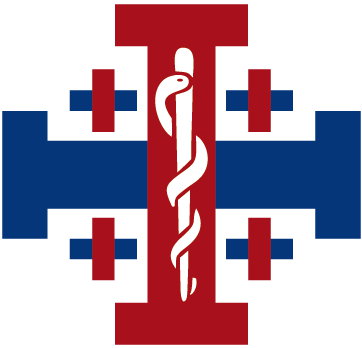 Słupca, dnia …………………...Rozdział IAKT UMOWY„Zmniejszenie zużycia energii w budynkach SPZOZ w Słupcy, w ramach dofinansowania NFOŚiGW „Ochrona Klimatu i atmosfery, 3.1.2 Poprawa jakości powietrza część 2 – zmniejszenie zużycia energii w budownictwie (2016)”UMOWAZawarta w Słupcy, w dniu [●] r. pomiędzy:Samodzielnym Publicznym Zakładem Opieki Zdrowotnej w Słupcy (62-400) przy ulicy Traugutta 7, posługującym się nadanym Numerem Identyfikacji Podatkowej 667-15-34-335 oraz numerem REGON 000306621, reprezentowanym przez:Dr n. med. Maciej Sobkowski - Dyrektor;Przy kontrasygnacie Głównego Księgowego – Anna Półrólzwaną dalej Zamawiającym- a -[●] zwanym/ą dalej WykonawcąZważywszy, że:Zamawiający przeprowadził postępowanie o udzielenie zamówienia publicznego w trybie podstawowym na Zmniejszenie zużycia energii w budynkach SPZOZ w Słupcy, w ramach dofinansowania NFOŚiGW „Ochrona Klimatu i atmosfery, 3.1.2 Poprawa jakości powietrza część 2 – zmniejszenie zużycia energii w budownictwie (2016) Wykonawca złożył ofertę, która stanowi Załącznik nr 1 do niniejszej umowy;Zamawiający po przeprowadzeniu postępowania o udzielenie zamówienia publicznego uznał ofertę Wykonawcy za najkorzystniejszą i postanowił udzielić zamówienia Wykonawcy.Zamawiający i Wykonawca, zwani dalej z osobna również Stroną, zaś wspólnie Stronami, zawierają niniejszą umowę, zwaną dalej Umową lub Kontraktem, 
o następującej treści: § 1Zamawiający powierza a Wykonawca przyjmuje do realizacji Zmniejszenie zużycia energii w budynkach SPZOZ      w Słupcy, w ramach dofinansowania NFOŚiGW „Ochrona Klimatu i atmosfery, 3.1.2 Poprawa jakości powietrza część 2 – zmniejszenie zużycia energii w budownictwie (2016)§ 2Realizacja przedmiotu Umowy będzie przeprowadzona zgodnie z warunkami kontraktowymi dla urządzeń oraz projektowania i budowy dla urządzeń elektrycznych i mechanicznych oraz dla robót inżynieryjnych              i budowlanych projektowanych przez Wykonawcę”, czwarte wydanie angielsko - polskie 2008 Stowarzyszenia Inżynierów Doradców i Rzeczoznawców (tłumaczenie pierwszego wydania, FIDIC 1999)Wiążąca jest polska wersja językowa wskazanych w ust. 1 powyżej Warunków Ogólnych Umowy. Słowa i wyrażenia użyte w tej Umowie mają takie samo znaczenie, jak przypisano im odpowiednio                         w Warunkach Ogólnych lub Szczególnych Kontraktu załączonych do Umowy.§ 3Dokumenty składające się na Kontrakt będą traktowane jako wzajemnie uzupełniające się. W przypadku rozbieżności w dokumentach będą one uważane oraz odczytywane i interpretowane jako część Umowy       w następującym porządku pierwszeństwa: Akt Umowy, Warunki Szczególne Umowy, Warunki Ogólne Umowy, Pytania i odpowiedzi nr od [●] do [●] oraz zmiany/modyfikacje nr od [●] do [●] treści Specyfikacji Istotnych Warunków Zamówienia (zwanej dalej SIWZ); Specyfikacje techniczne;SIWZ wraz z załącznikami;Oferta Wykonawcy wraz z załącznikami; Wszelkie inne dokumenty powstałe w trakcie realizacji i uznane przez obie strony za część Umowy.Wszelkie uzupełnienia i wyjaśnienia do powyższych dokumentów powinny być odczytywane i interpretowane w takiej samej kolejności. § 4Wykonawca zobowiązuje się, że wykona niezbędną dokumentację, uzyska niezbędne decyzje i pozwolenia oraz wykona Roboty przewidziane Umową w terminie do dnia 31 października 2022 r. oraz usunie wszelkie wady stosownie do postanowień Umowy.Szczegółowy harmonogram realizacji prac i Robót objętych Umową, sporządzony zgodnie przez Wykonawcę. Wykonawca dostarczy Zamawiającemu sporządzony harmonogram w terminie 14 dni od dnia podpisania Umowy. Harmonogram wymaga uprzedniej akceptacji Zamawiającego i musi zawierać wytyczne Zamawiającego dotyczące realizacji poszczególnych etapów podane w SIWZ. Wykonawca udziela gwarancji jakości na okres …………. miesięcy.§ 5Za prawidłowe wykonanie przedmiotu Umowy Zamawiający zapłaci Wykonawcy wynagrodzenie                           w wysokości [●] (słownie: ●) złotych brutto, stanowiące Zaakceptowaną Kwotę Kontraktową, zgodnie z Ofertą Wykonawcy (dalej jako Wynagrodzenie).Na Wynagrodzenie składają się:Zaakceptowana Kwota Kontraktowa netto w wysokości [●] (słownie: ●) złotych;podatek od towarów i usług (VAT) w wysokości [●] (słownie: ●) złotych.Wynagrodzenie obejmuje wszelkie koszty związane z realizacją przedmiotu Umowy aż do gotowego do eksploatacji, funkcjonalnego, bezusterkowego wykonania inwestycji, w szczególności koszty opracowania projektów, wykonania wszystkich robót wraz z czynnościami i pracami towarzyszącymi, zgodnie 
z Umową, w tym również usunięcie wszelkich stwierdzonych wad, oraz uzyskanie koniecznych pozwoleń      i uzgodnień oraz dopełnienie wymogów formalnych niezbędnych dla realizacji prac i robót, a także wszelkie pozostałe czynności stanowiące przedmiot Umowy, w tym wykonanie dokumentów powykonawczych 
i innych prac powykonawczych oraz szkolenia pracowników Zamawiającego. Strony przyjmują, że:Wynagrodzenie za wykonanie przedmiotu Umowy obejmuje wykonanie niezbędnego zakresu prac projektowych, a także wykonanie robót oraz obowiązków spoczywających na Wykonawcy, zgodnie      z postanowieniami Umowy, a także obowiązków, do wykonania których Wykonawca jest zobligowany na podstawie obowiązujących przepisów, łącznie ze wszelkimi kosztami, które są niezbędne do poniesienia dla kompletnego i kompleksowego wykonania przedmiotu Umowy oraz zabezpieczenia i utrzymania prac i robót w trakcie realizacji wraz ze wszystkimi tymczasowymi pracami i instalacjami koniecznymi do wykonania, a także płatności, zobowiązania, koszty i ryzyko, spowodowane przez zastosowanie się podczas wykonywania prac i Robót do wszystkich mających zastosowanie aktualnych przepisów krajowych, lokalnych lub europejskich, albo międzynarodowych bez względu na to, czy zostały wyszczególnione w treści SWZ,Wynagrodzenie zawiera w sobie wszelkie koszty niezbędne w celu właściwego wykonania przedmiotu Umowy, w szczególności koszt opracowania dokumentacji projektowej, koszty robocizny, pracy sprzętu, urządzeń i budowli przewidzianych do zabudowy, wyrobów budowlanych, koszty zakupu i transportu zewnętrznego oraz magazynowania, łącznie z kosztami demontażu i zagospodarowania odpadów oraz kosztami ogólnymi budowy i zarządu, opłatami celnymi oraz podatkami, zyskiem zawierającym ewentualne ryzyko, odpowiedzialność i zobowiązania Wykonawcy z tytułu innych wydatków mogących wystąpić w trakcie realizacji prac i robót oraz w okresie gwarancji, a także koszty uzyskania wszystkich niezbędnych warunków, decyzji, zezwoleń, uzgodnień i dokonania zgłoszeń koniecznych dla realizacji prac projektowych i Robót oraz koszt wykonania dokumentów powykonawczych i innych prac powykonawczych oraz koszt szkoleń, a także wszystkie inne koszty wynikające i związane z wykonaniem pełnego zakresu prac i robót opisanych w SWZ. § 6Płatności rozliczane będą w złotych polskich za pośrednictwem rachunku bankowego Wykonawcy, prowadzonego przez [●] o numerze [●] w terminie 30 (trzydziestu) dni od daty doręczenia prawidłowo sporządzonej faktury VAT Zamawiającemu. Płatności dokonywane będą zgodnie z subklauzulą 14.4 i 14.7 Warunków Szczególnych Umowy. § 7Ustala się zabezpieczenie należytego wykonania Umowy w wysokości 5% (słownie: dziesięć procent) Zaakceptowanej Kwoty Kontraktowej, to jest [●] (słownie: ● ●/100) złotych. Przed podpisaniem Umowy Wykonawca wniósł całość zabezpieczenia w formie: [●].Zabezpieczenie należytego wykonania Umowy zostanie zwrócone Wykonawcy zgodnie z postanowieniami klauzuli 4.2 Warunków Szczególnych Umowy.§ 8Zmiana postanowień Umowy w stosunku do treści Oferty możliwa jest 
w szczególności w następujących przypadkach:wystąpi zmiana przepisów prawa istotnych dla realizacji przedmiotu Umowy, mająca wpływ na zakres lub termin wykonania przedmiotu zamówienia – zmianie może ulec zakres prac objętych Kontraktem lub Czas na Ukończenie Robót;wystąpią wyjątkowo niesprzyjające warunki atmosferyczne uniemożliwiające realizację przedmiotu zamówienia i mające wpływ na terminowe wykonanie zamówienia – zmianie może ulec Czas na Ukończenie Robót;wystąpią inne decyzje władz państwowych uniemożliwiające realizację przedmiotu zamówienia i mające wpływ na terminowe wykonanie zamówienia – zmianie może ulec Czas na Ukończenie Robótwystąpią nieprzewidziane warunki fizyczne w rozumieniu subklauzuli 4.12 Warunków Ogólnych i Szczególnych, uniemożliwiające lub wpływające istotnie na terminowe wykonanie zamówienia – zmianie może ulec Czas na Ukończenie Robót;wystąpi konieczność zaniechania robót lub prac objętych umową, albo konieczność wykonania robót dodatkowych, zamiennych lub uzupełniających mających wpływ na koszt lub termin realizacji zamówienia podstawowego; jeżeli Wykonawca nie przyczynił się do ich powstania – zmianie może ulec zakres prac objętych Kontraktem, Czas na Ukończenie Robót lub Zaakceptowana Kwota Kontraktowa;nastąpią zmiany technologiczne spowodowane następującymi okolicznościami:pojawieniem się na rynku materiałów lub urządzeń nowszej generacji pozwalających na zaoszczędzenie kosztów realizacji przedmiotu umowy lub kosztów eksploatacji wykonanego przedmiotu umowy, lub umożliwiających uzyskanie lepszej jakości Robót,pojawieniem się nowszej technologii wykonania zaprojektowanych robót, pozwalającej na zaoszczędzenie czasu realizacji inwestycji lub kosztów wykonywanych prac, jak również kosztów eksploatacji przedmiotu umowy,koniecznością zrealizowania przedmiotu umowy przy zastosowaniu innych rozwiązań technicznych lub materiałowych ze względu na zmiany obowiązującego prawa,w przypadkach opisanych w punktach a) do c) powyżej, zmianie może ulec zakres lub sposób realizacji prac objętych Kontraktem, Czas na Ukończenie Robót, lub Zaakceptowana Kwota Kontraktowa – przez jej zmniejszenie;dokonania określonych czynności lub ich zaniechania przez organy administracji państwowej, w tym organy administracji rządowej, samorządowej, jak również organy i podmioty, których działalność wymaga wydania jakiejkolwiek decyzji o charakterze administracyjnym w trakcie wykonywania przedmiotu Umowy, 
w szczególności:opóźnienie wydania przez wyżej wymienione organy decyzji, zezwoleń, uzgodnień itp., do wydania których są zobowiązane na mocy przepisów prawa lub regulaminów;odmowa wydania przez wyżej wymienione organy decyzji, zezwoleń, uzgodnień itp., z przyczyn niezawinionych przez Wykonawcę;w przypadkach opisanych w punktach a) i b) powyżej, zmianie może ulec Czas na Ukończenie Robót;wystąpienia zmiany obowiązującej stawki VAT – zmianie ulegnie Zaakceptowana Kwota Kontraktowa poprzez jej naliczenie z uwzględnieniem stawki podatku VAT obowiązującego dla przedmiotu Umowy w dniu wystawienia faktury VAT.Zmiana osoby podanej w Ofercie Wykonawcy, stanowiącej Personel Kluczowy, przy pomocy której Wykonawca realizuje przedmiot umowy nie stanowi zmiany Umowy. Zmiana dokonana może zostać na pisemny wniosek Wykonawcy i uzależniona jest od zgody Zamawiającego wyrażonej na piśmie pod rygorem nieważności. Zmiana Personelu Kluczowego może być dokonana tylko na osoby które spełniać będą wszystkie wymogi określone w specyfikacji warunków zamówienia. W związku ze stanem pandemii do niniejszej umowy będą miały zastosowanie przepisy ustawy z dnia            2 marca 2020 r. o szczególnych rozwiązaniach związanych z zapobieganiem, przeciwdziałaniem i zwalczaniem COVID-19, innych chorób zakaźnych oraz wywołanych nimi sytuacji kryzysowych.§ 9Wszelkie zmiany Umowy wymagają formy pisemnej pod rygorem nieważności.Nie stanowi zmiany Umowy, poza innymi przypadkami określonymi w Umowie:zmiana danych związanych z obsługą administracyjno-organizacyjną Umowy;zmiana danych teleadresowych i rejestrowych, danych dotyczących rachunku bankowego.Niżej wymienione załączniki stanowią integralną część Umowy:Załącznik nr 1 – oferta Wykonawcy;Załącznik nr 2 – kopia umowy ubezpieczenia Wykonawcy;Załącznik nr 3 – formularz Harmonogramu bazowego realizacji Robót objętych Umową;Załącznik nr 4 – dowód wniesienia zabezpieczenia należytego wykonania umowy;Załącznik nr 5 - wzór karty gwarancyjnej;  Załącznik nr 6 – plan płatności.§ 10Umowa wchodzi w życie z dniem podpisania przez obie Strony. § 11Umowa została sporządzona w 3 (trzech) jednobrzmiących egzemplarzach, po jednym egzemplarzu dla każdej ze Stron i jeden dodatkowo dla Zamawiającego. Rozdział IIWARUNKI OGÓLNE KONTRAKTU„Zmniejszenie zużycia energii w budynkach SPZOZ w Słupcy, w ramach dofinansowania NFOŚiGW „Ochrona Klimatu i atmosfery, 3.1.2 Poprawa jakości powietrza część 2 – zmniejszenie zużycia energii w budownictwie (2016)”WARUNKAMI KONTRAKTOWYMI DLA URZĄDZEŃ ORAZ PROJEKTOWANIA I BUDOWY DLA URZĄDZEŃ ELEKTRYCZNYCH I MECHANICZNYCH ORAZ DLA ROBÓT INŻYNIERYJNYCH I BUDOWLANYCH PROJEKTOWANYCH PRZEZ WYKONAWCĘWarunki Ogólne Kontraktu, są identyczne z czwartym wydaniem angielsko - polskim 2008 Stowarzyszenia Inżynierów Doradców i Rzeczoznawców zatytułowanym Warunki Kontraktowe dla urządzeń oraz projektowania i budowy dla urządzeń elektrycznych i mechanicznych oraz dla robót inżynieryjnych i budowlanych projektowanych przez Wykonawcę”, stanowiącym tłumaczenie pierwszego wydania FIDIC 1999.   Wykonawca powinien dokładnie zaznajomić się z wymienionymi Warunkami Ogólnymi Kontraktu oraz posiadać i posługiwać się jedynie egzemplarzami oryginalnymi.Rozdział IIIWARUNKI SZCZEGÓLNE KONTRAKTU„Zmniejszenie zużycia energii w budynkach SPZOZ w Słupcy, w ramach dofinansowania NFOŚiGW „Ochrona Klimatu i atmosfery, 3.1.2 Poprawa jakości powietrza część 2 – zmniejszenie zużycia energii w budownictwie (2016)”Warunki Szczególne uzupełniają, poprawiają lub wprowadzają dodatkowe klauzule specjalne do Warunków Ogólnych zatytułowanych „Warunki Kontraktowe dla urządzeń oraz projektowania i budowy dla urządzeń elektrycznych i mechanicznych oraz dla robót inżynieryjnych i budowlanych projektowanych przez Wykonawcę”,  czwarte wydanie angielsko - polskie 2008 Stowarzyszenia Inżynierów Doradców 
i Rzeczoznawców (tłumaczenie pierwszego wydania, FIDIC 1999) tak, aby spełniać przepisy prawa polskiego.Zamawiający w każdym czasie trwania Umowy może zażądać od Wykonawcy przedłożenia jednego egzemplarza Warunków Ogólnych i Szczególnych w wersji podpisanej przez osoby upoważnione do reprezentowania Wykonawcy. Klauzula 1. Postanowienia OgólneW razie jakiejkolwiek rozbieżności pomiędzy odpowiadającymi sobie subklauzulami Warunków Ogólnych i Warunków Szczególnych Kontraktu, obowiązywać będą postanowienia zawarte w Warunkach Szczególnych.Postanowienia subklauzul w zakresie, który nie uległ zmianie w Warunkach Szczególnych będą obowiązywać w formie podanej w Warunkach Ogólnych. Postanowienia subklauzul skreślonych lub skreślone postanowienia w zmienianych 
w Warunkach Szczególnych subklauzulach nie obowiązują w ogóle w przedmiotowym zamówieniu, a Strony nie będą mogły się powoływać na ich brzmienie określone 
w Warunkach Ogólnych Kontraktu.Subklauzula 1.1 DefinicjeW subklauzuli 1.1 określono następujące definicje:Subklauzula 1.1.1 Kontrakt Niżej określonym pojęciom nadaje się następujące brzmienie: 1.1.1.1 „Kontrakt” oznacza Umowę, Warunki Szczególne, Warunki Ogólne, Specyfikacje Istotnych Warunków Zamówienia, Ofertę i Załącznik do Oferty oraz inne dokumenty wyliczone w Umowie lub dokumenty, które zostały włączone do Kontraktu. Używane 
w niniejszym oraz innych dokumentach słowo „Umowa” zastępuje i ma to samo znaczenie co słowo „Kontrakt”.1.1.1.3 „List Zatwierdzający” oznacza zawiadomienie o wyborze najkorzystniejszej oferty skierowane przez Zamawiającego do Wykonawcy, którego oferta została uznana za najkorzystniejszą. 1.1.1.4 „Oferta” oznacza dokument tak zatytułowany, przedłożony przez Wykonawcę, obejmujący podpisaną ofertę Wykonawcy, złożoną zgodnie z Ogłoszeniem 
o zamówieniu.1.1.1.5 „Wymagania Zamawiającego” - tam gdzie Warunki Kontraktu odnoszą się do „Wymagań Zamawiającego” należy przez to rozumieć Specyfikację Istotnych Warunków Zamówienia w tym Specyfikacje techniczne wraz z załącznikami. Program Inwestycji wraz z załącznikami oznacza dokument tak zatytułowany 
i włączony do Umowy, zawierający opis przedmiotu zamówienia oraz wszelkie modyfikacje do tego dokumentu, dokonane zgodnie z Kontraktem. 1.1.1.6 „Wykazy” usunięto cały tekst subklauzuli. 1.1.1.10 „Wykaz Gwarancji” oraz „Plan Płatności” usunięto cały tekst subklauzuli.Dodaje się następujące subklauzule:1.1.1.11 „Dziennik Budowy” – oznacza dziennik o takim tytule, prowadzony przez Wykonawcę na Terenie Budowy zgodnie z wymaganiami art. 45 ustawy Prawo budowlane.1.1.1.12 „Projekt Budowlany” – jest to część dokumentacji projektowej i oznacza projekt wymagany przez art. 28 ustawy Prawo budowlane, opracowany przez Wykonawcę zgodnie z art. 34 ustawy Prawo budowlane i przepisy wykonawcze wydane na podstawie ustawy. 1.1.1.13 „Pozwolenie na Budowę” – oznacza decyzję administracyjną zezwalającą na rozpoczęcie i wykonywanie robót budowlanych, wydaną przez właściwy organ administracji architektoniczno – budowlanej. 1.1.1.14 „Dodatkowe Pozwolenia” oznaczają wszelkie pozwolenia, w tym pozwolenia zamienne, licencje, opinie lub zatwierdzenia, z wyjątkiem Pozwolenia na Budowę i Decyzji pozwalającej na Użytkowanie, wymagane dla właściwego i efektywnego wykonania, zakończenia Robót oraz usunięcia w nich wad, do uzyskania których zobowiązany jest Wykonawca. Dodatkowe Pozwolenia będą uzyskane zgodnie z postanowieniami subklauzuli 1.13 [Przestrzeganie prawa].1.1.1.15 „Decyzja pozwalająca na Użytkowanie” oznacza prawomocną decyzję administracyjną, która pozwalać będzie na użytkowanie Robót, której obowiązek uzyskania leży po stronie Zamawiającego na podstawie przepisów prawa, i z której wynikać będzie, iż Roboty mogą być użytkowane zgodnie z ich przeznaczeniem. Wniosek o wydanie tejże Decyzji złoży Zamawiający, zaś Wykonawca będzie zobowiązany do przygotowania wniosku i dostarczenia Zamawiającemu wszelkich dokumentów, znajdujących się w posiadaniu Wykonawcy, niezbędnych do pozyskania przedmiotowej Decyzji. Zamawiający dopuszcza możliwość udzielenia osobom wskazanym ze strony Wykonawcy pełnomocnictwa do reprezentowania Zamawiającego w postępowaniu zmierzającym do uzyskania stosownej decyzji zezwalającej na użytkowanie obiektu.1.1.1.16 „Projekt Wykonawczy” oznacza projekty wykonawcze sporządzone przez Wykonawcę zgodnie 
z postanowieniami niniejszego Kontraktu oraz wszelkie rysunki, obliczenia, próbki, wzory, modele, instrukcje obsługi i konserwacji oraz wszelkie inne dane techniczne 
o podobnym charakterze, dostarczone przez Wykonawcę.Subklauzula 1.1.2 Strony i osoby1.1.2.2 „Zamawiający” Na końcu subklauzuli dodaje się tekst: W Prawie Budowlanym Zamawiający występuje także pod nazwą „Inwestor”. 1.1.2.9 „Komisja Rozjemcza” – usunięto cały tekst subklauzuli. W Umowie nie ma zastosowania Komisja.Dodaje się następujące subklauzule:1.1.2.11 „Personel Kluczowy” oznacza Personel Wykonawcy wskazany w treści Oferty.1.1.2.12 „Inżynier Budowy” oznacza przedstawiciela Inżyniera. W stosunku do Stron Kontraktu taka osoba działa na zasadzie upoważnienia przekazanego mu przez Inżyniera na mocy klauzuli 3.2 Ogólnych Warunków Kontraktu lub przez Zamawiającego (jako Przedstawiciel Zamawiającego).1.1.2.13 „Kierownik Budowy (Robót)” oznacza osobę fizyczną, posiadającą kwalifikacje ustalone w Rozdziale 2 (samodzielne funkcje techniczne w budownictwie) ustawy Prawo budowlane, sprawującą funkcje kierownicze na Terenie Budowy określone przez art. 21 a i 22 (obowiązki) oraz art. 23 (prawa) ustawy Prawo budowlane. W stosunku do Stron Kontraktu osoba taka jest wyznaczana i wypełnia obowiązki jej powierzone przez Wykonawcę na mocy subklauzuli 4.3. Ogólnych Warunków Kontraktu jako Przedstawiciel Wykonawcy lub pod warunkiem zatwierdzenia przez Inżyniera, jako zastępca przedstawiciela Wykonawcy. Kierownika Robót w danej specjalności należy ustanowić do prowadzenia Robót do kierowania którymi wymagane jest przygotowanie zawodowe w specjalności techniczno – budowlanej innej niż posiada Kierownik Budowy. 1.1.2.14 „Konsorcjum” oznacza grupę podmiotów (Wykonawców) wspólnie ubiegających się o realizację Kontraktu lub wspólnie realizujących przedmiot Kontraktu, które zawarły Umowę Konsorcjum lub inną umowę o podobnym charakterze, regulującą wzajemne relacje
i współpracę tych podmiotów. 1.1.2.15 „Jednostka Kontrolująca” – oznacza podmioty lub osoby wyznaczone przez Zamawiającego, upoważnione do udziału w próbach, odbiorach, sprawdzania i analizowania przekazywanej przez Wykonawcę dokumentacji. Jednostka Kontrolująca może żądać od Wykonawcy przekazania dokumentów lub złożenia pisemnych wyjaśnień w trakcie realizacji Kontraktu. Wykonawca zobowiązany jest przekazać żądane przez Jednostkę Kontrolującą dokumenty lub wyjaśnienia bezpośrednio Zamawiającemu w formie pisemnej. Subklauzula 1.1.3 Daty, próby, okresy i wykonanieNiżej określonym pojęciom przypisuje się następujące znaczenie:1.1.3.1 „Data Odniesienia” oznacza datę o 7 dni wcześniejszą od daty wyznaczonej na przedłożenie Oferty.1.1.3.3 „Czas na Wykonanie" lub „Czas na Ukończenie” oznacza czas na ukończenie prac projektowych oraz uzyskanie wszelkich nie posiadanych przez Zamawiającego decyzji i pozwoleń niezbędnych do rozpoczęcia 
i prowadzenia Robót, wykonanie pozostałych Dokumentów Wykonawcy, ukończenie Robót według Subklauzuli 8.2 [Czas na Ukończenie], jak zostało podane w Załączniku do Oferty (z jakimkolwiek przedłużeniem według Subklauzuli 8.4 [Przedłużenie Czasu na Ukończenie], liczony od daty zawarcia Umowy).1.1.3.7 (A) „Okres Zgłaszania Wad” lub „Rękojmia za Wady” oznacza zobowiązanie Wykonawcy do usunięcia wad w wykonanym przedmiocie zamówienia, zgodnie z art. 558 i 568 Kodeksu cywilnego, w związku z art. 656 Kodeksu cywilnego, którego czas trwania oznaczono w Załączniku do Oferty.1.1.3.7 (B) „Gwarancja Jakości” oznacza zobowiązanie Wykonawcy do usunięcia wad w Dokumentach Wykonawcy 
i wad fizycznych rzeczy, to jest elementów Robót oraz urządzeń i wyposażenia, określonych w SWZ lub do dostarczenia (wymiany) Dokumentów Wykonawcy i rzeczy wolnych od wad, jeżeli wady te ujawniają się w ciągu okresu Gwarancji Jakości, zgodnie z art. od 577 do 581 Kodeksu cywilnego, w związku z art. 656 Kodeksu cywilnego. Jeżeli Zamawiający przejmie na podstawie Świadectwa Przejęcia część Robót, stanowiących odrębne przedmioty odbioru, to okres Gwarancji Jakości  Dokumentów Wykonawcy i wad fizycznych rzeczy przypisanych do tej części Robót rozpocznie bieg odpowiednio od terminu przejęcia tej części Robót. Niezależnie od uprawnień wynikających z Gwarancji Jakości, Zamawiającemu przysługują uprawnienia z tytułu rękojmi za wady, zdefiniowanej w Subklauzuli 1.1.3.7 (A), bez względu na odmienne zastrzeżenia w tej kwestii w dokumentach.Okres Gwarancji i Rękojmi biegną równolegle. Zamawiający decydować będzie 
z uprawnień reżimu Gwarancji czy Rękojmi zamierza skorzystać. Zasady realizowania uprawnień z Gwarancji Jakości opisane zostały w Załączniku 
nr 5 do Kontraktu. Subklauzula 1.1.4 Pieniądze i płatności1.1.4.1 „Zaakceptowana Kwota Kontraktowa” lub „Zatwierdzona Kwota Kontraktowa” oznacza Cenę Oferty netto, po poprawieniu ewentualnych omyłek rachunkowych wyrażoną w złotych polskich, powiększoną o należny podatek od towarów i usług VAT, za zaprojektowanie i wykonanie robót budowlanych. 1.1.4.6 „Waluta Obca” usuwa się tekst subklauzuli. W kontrakcie nie ma zastosowania Waluta Obca.1.1.4.8 „Waluta Miejscowa” oznacza walutę Kraju – złoty polski.Subklauzula 1.1.6 Inne Definicje1.1.6.1 „Dokumenty Wykonawcy” oznacza „Dokumentację Projektową i inne Dokumenty Wykonawcy”. W skład Dokumentacji Projektowej i innych Dokumentów Wykonawcy wchodzą 
w szczególności: Projekty niezbędne do prawidłowego wykonania robót 
i umożliwiające prawidłową ich weryfikację, przegląd, sprawdzenie lub zatwierdzenie przez Inżyniera w tym obliczenia oraz programy komputerowe i inne oprogramowanie, rysunki, podręczniki, modele, dokumenty o charakterze technicznym i prawnym, chociażby nie były wymienione w Programie Inwestycji oraz inne dokumenty niezbędne dla wykonania przedmiotu zamówienia, dostarczane przez Wykonawcę według Kontraktu, jak to opisano w Subklauzulach 5.1 [Ogólne zobowiązania projektowe] i  5.2 [Dokumenty Wykonawcy]. 1.1.6.2 „Kraj” oznacza Rzeczpospolitą Polską, na obszarze której znajduje się Teren Budowy 
i gdzie Roboty mają być realizowane.1.1.6.3 „Sprzęt Zamawiającego” usuwa się tekst subklauzuli. W Kontrakcie nie ma zastosowania Sprzęt Zamawiającego. 1.1.6.5 „Prawo” oznacza całe prawodawstwo, ustawy, przepisy wykonawcze i inne akty prawne oraz przepisy i regulaminy wydawane przez wszystkie prawnie ustanowione władze publiczne, obowiązujące na obszarze Rzeczypospolitej Polskiej. 1.1.6.6 „Zabezpieczenie Wykonania” - oznacza zabezpieczenie należytego wykonania umowy, wniesione  według subklauzuli 4.2 [Zabezpieczenie Wykonania].1.1.6.7 „Plac Budowy” lub „Teren Budowy” – na końcu subklauzuli dodaje się stwierdzenie: i jest to Teren Budowy w rozumieniu ustawy Prawo budowlane. W ramach Terenu Budowy wyznaczone zostanie miejsce stanowiące zaplecze Wykonawcy, w którym Wykonawca będzie mógł składować sprzęt, urządzenia i materiały niezbędne do wykonania Kontraktu.  Wykonawca zobowiązany jest do zorganizowania Terenu Budowy zgodnie z obowiązującymi przepisami.1.1.6.8 „Nieprzewidywalne” oznacza sytuacje, których nie można było przewidzieć nawet przy starannym sprawdzeniu wszelkich udostępnionych dokumentów, jak również wszelkich innych informacji dostępnych profesjonalnemu przedsiębiorstwu budowlanemu 
z zachowaniem wszelkich wymogów dotyczących profesjonalnego przedsiębiorstwa budowlanego, działającego z najwyższą starannością, prawidłowo i starannie kalkulującego podejmowane działania.Dodaje się następujące klauzule:1.1.6.10 „Prawo budowlane” oznacza ustawę z dnia 07 lipca 1994 r. Prawo budowlane (tekst jednolity Dz. U. z 2013 r. poz. 907 z późniejszymi zmianami).1.1.6.11 „Program” oznacza dokument zatytułowany „Program” według subklauzuli 8.3 Warunków Kontraktu. Tam gdzie Warunki Kontraktu odnoszą się do Harmonogramu, rozumieć przez to należy Program. Pojęcia Program i Harmonogram stosowane mogą być zamiennie.1.1.6.12 „Rada Budowy” oznacza zebranie zwoływane przez Inżyniera w terminach określonych w Subklauzuli 4.25 [Rada Budowy] w celu zweryfikowania Raportu o postępie pracy oraz omówienia problemów związanych z realizacją prac objętych Kontraktem.Subklauzula 1.3 Przepływ informacjiW niniejszej klauzuli wprowadza się następujące zmiany:Na końcu podpunktu (a) po słowach „Załączniku do Oferty” dodaje się następujące stwierdzenie:przekazywane uzgodnionym systemem transmisji elektronicznej winny być każdorazowo, niezwłocznie potwierdzone na piśmie oddzielną korespondencją 
z własnoręcznym podpisem osób działających w imieniu Zamawiającego, Wykonawcy lub Inżyniera.Wszelkie wpisy do Dziennika Budowy mogą być dokonywane przez osoby do tego upoważnione i będą traktowane jako Komunikaty dostarczone zgodnie 
z postanowieniami niniejszej Subklauzuli, pod warunkiem ich potwierdzenia przez Inżyniera na zasadach wskazanych powyżej.Subklauzula 1.5 Pierwszeństwo dokumentówSkreśla się treść subklauzuli i zastępuje następującą treścią:Dokumenty stanowiące Kontrakt należy traktować jako wzajemnie wyjaśniające się. 
W przypadku rozbieżności lub sprzeczności pierwszeństwo będą miały dokumenty znajdujące się na wyższej liście, znajdującej się w treści Aktu Umowy.Subklauzula 1.6 Akt Umowy/Umowa Skreśla się tekst subklauzuli i zastępuje treścią:Akt Umowy podpisany przez obie Strony jest nadrzędnym dokumentem wiążącym obie Strony. Kontrakt wchodzi w życie w dniu, w którym podpiszą go obie Strony, pod warunkiem, iż wymagane Zabezpieczenie Wykonania Kontraktu zostało przyjęte bez zastrzeżeń przez Zamawiającego zgodnie z subklauzulą 4.2 [Zabezpieczenie Wykonania].Subklauzula 1.7 CesjeSkreśla się treść subklauzuli i zastępuje następującą treścią: Wykonawca nie ma prawa dokonać w drodze cesji (lub jakiejkolwiek innej) przeniesienia jakiegokolwiek ze swoich praw, ani przenieść zobowiązań wynikających z niniejszego Kontraktu na rzecz jakiegokolwiek podmiotu trzeciego bez uzyskania – pod rygorem nieważności - uprzedniej, pisemnej zgody Zamawiającego. Subklauzula 1.8 Przechowywanie i dostarczanie dokumentówDrugie zdanie pierwszego akapitu skreśla się i zastępuje się następująco:Wykonawca otrzyma jeden egzemplarz Kontraktu i jeden egzemplarz wszelkich następnych Rysunków.Na końcu akapitu drugiego dodaje się następujący tekst:Wykonawca przedłoży Inżynierowi do zatwierdzenia takie rysunki, świadectwa, obliczenia lub inną dokumentację, jak określone zostało w Specyfikacjach lub jak wymagane jest to przez Inżyniera. W przypadku opóźnienia w przekazaniu lub niezatwierdzenia takich dokumentów, Wykonawca nie będzie uprawniony do żadnych roszczeń w zakresie dodatkowego Czasu na Ukończenie lub Kosztu.Na końcu ostatniego akapitu dodaje się następujący tekst:Usunięcie błędu lub wady nastąpi z uwzględnieniem zapisów klauzuli 4.1 [Ogólne zobowiązania Wykonawcy].Subklauzula 1.9 Błędy w Wymaganiach Zamawiającego Skreśla się treść subklauzuli i zastępuje następującą treścią:Wykonawca oświadcza, iż przed złożeniem Oferty zapoznał się z treścią SIWZ, 
a w szczególności z treścią Programu Inwestycji i uzyskał od Zamawiającego wszelkie wymagane wyjaśnienia i uzupełnienia dokumentów SIWZ oraz że zaakceptował je 
w treści Oferty.W szczególności dotyczy to wszystkich wymiarów i parametrów technicznych, wzajemnej zgodności poszczególnych rozwiązań branżowych oraz zapewnienia bezpieczeństwa eksploatacji.Subklauzula 1.10 Używanie Dokumentów Wykonawcy przez Zamawiającego Usuwa się treść subklauzuli i zastępuje następującą treścią: Wykonawca oświadcza, że: w chwili przekazania na rzecz Zamawiającego całości lub części Dokumentów Wykonawcy (zwanych w dalszej części niniejszej subklauzuli również Utworami) przysługiwać mu będą w całości i na wyłączność autorskie prawa majątkowe do Utworów; nie istnieją żadne ograniczenia, które uniemożliwiałyby Wykonawcy przeniesienie autorskich praw majątkowych w zakresie opisanym w pkt. a) na Zamawiającego; autorskie prawa majątkowe do Utworów nie są i nie będą przedmiotem zastawu lub innych praw na rzecz osób trzecich i zostaną przeniesione na Zamawiającego bez żadnych ograniczeń;przeniesienie autorskich praw majątkowych na Wykonawcę nie jest, 
a w przypadku, jeżeli w chwili podpisania Umowy prawa takie mu nie przysługują, nie będzie dokonane z zastrzeżeniem terminu późniejszego niż dzień przekazania Utworów Zamawiającemu; zapewnił sobie, a w przypadku, jeśli tego nie uczynił to będzie dysponował zapewnieniem twórcy każdego Utworu w chwili przekazania Utworów Zamawiającemu, iż w przypadku powstania nowych pól eksploatacji Utworów nieznanych w chwili zawarcia Umowy, prawo do eksploatacji Utworu na tych polach zostanie na niego przeniesione, a on przeniesie je w ramach wynagrodzenia na rzecz Zamawiającego na jego pierwsze żądanie. Powyższe odnosi się również do pól eksploatacji Utworów znanych w chwili zawarcia Kontraktu, lecz nie wymienionych w nim.Z chwilą wydania na rzecz Zamawiającego Utworów Wykonawca przenosi na Zamawiającego bezwarunkowo i na wyłączność całość przysługujących autorskich praw majątkowych do Utworów wraz z autorskimi prawami zależnymi, bez dodatkowych oświadczeń Stron w tym zakresie. Równocześnie przenosi na Zamawiającego własność wszelkich egzemplarzy Utworów, które przekaże Zamawiającemu stosownie do postanowień Umowy lub Warunków Ogólnych oraz nośników, na których zostaną one utrwalone. Zamawiający, z chwilą przeniesienia na niego autorskich praw majątkowych do Utworu, będzie mógł korzystać z nich w całości lub w części, w zakresie pól eksploatacji określonych w ustawie z dnia 04 lutego 1994 r. o prawie autorskim 
i prawach pokrewnych (tekst jednolity: Dz. U. z 2006 r., nr 90, poz. 631 z późn. zm.), a w szczególności będzie mieć prawo do:wyłącznego używania i wykorzystania Utworów we wszelkiej działalności, 
w tym działalności promocyjnej, reklamowej, informacyjnej i usługowej;wytwarzania, utrwalania i zwielokrotniania egzemplarzy Utworów wszelkimi technikami, w tym techniką drukarską, reprograficzną, zapisu magnetycznego oraz techniką cyfrową, w szczególności jego zwielokrotniania poprzez dokonywanie zapisów na płytach CD, DVD, kasetach; pamięci zewnętrznej; publicznego wykonywania, wystawiania i wyświetlania Utworów na wszelkich imprezach otwartych i zamkniętych, w tym publicznego udostępniania utworów 
w taki sposób, aby każdy mógł mieć do nich dostęp w miejscu i czasie przez siebie wybranym;nadawania za pomocą wizji przewodowej i bezprzewodowej oraz za pośrednictwem satelity;wprowadzania do pamięci komputera i umieszczania w sieci Internet oraz sieciach wewnętrznych typu Intranet;odtwarzania i reemitowania;użyczania lub najmu oryginałów oraz innych egzemplarzy Utworów.Postanowienia niniejszej subklauzuli stosuje się odpowiednio do zmian w Utworach 
w ramach nadzoru autorskiego dokonanych podczas wykonywania prac budowlanych na podstawie dokumentacji.W przypadku wystąpienia przez jakąkolwiek osobę trzecią w stosunku do Zamawiającego, zgłaszającą roszczenia z tytułu naruszenia praw autorskich, zarówno osobistych jak i majątkowych, jeżeli naruszenie nastąpiło w związku z nienależytym wykonaniem Umowy przez Wykonawcę, Wykonawca:przyjmie na siebie pełną odpowiedzialność za powstanie oraz wszelkie skutki powyższych zdarzeń;w przypadku skierowania sprawy na drogę postępowania sądowego wstąpi do procesu po stronie Zamawiającego i pokryje wszelkie koszty związane z udziałem Zamawiającego w postępowaniu sądowym oraz ewentualnym postępowaniu egzekucyjnym, w tym koszty obsługi prawnej postępowania; poniesie wszelkie koszty związane z ewentualnym pokryciem roszczeń majątkowych i niemajątkowych związanych z naruszeniem praw autorskich majątkowych lub osobistych osoby lub osób zgłaszających roszczenia.Przeniesienie praw autorskich do Utworów następuje w ramach Zatwierdzonej Kwoty Kontraktowej.Do czasu przeniesienia praw autorskich w zakresie określonym powyżej, Zamawiający ma prawo wykorzystania Utworów, w zakresie niezbędnym do prowadzenia procesu budowlanego oraz promocji, reklamy i informacji związanej z Robotami na każdym 
z pól eksploatacji wskazanych powyżej, wraz z prawem do dokonywania zmian zgodnie z postanowieniami Kontraktu.W przypadku rozwiązania Kontraktu, odstąpienia od niego lub innego przypadku jego wygaśnięcia, a także w przypadku powzięcia informacji o złożeniu wniosku 
o ogłoszenie upadłości Wykonawcy albo rozpoczęcia likwidacji Wykonawcy, Wykonawca nabędzie i przeniesie na Zamawiającego w ramach Zatwierdzonej Kwoty Kontraktowej autorskie prawa majątkowe 
i prawa pokrewne, w tym wyłączne prawa do zezwolenia na wykonywanie zależnych praw autorskich oraz przenoszenia praw nabytych na podstawie tego Kontraktu na inne osoby, do Utworów, wraz z prawem dokonywania w nich zmian oraz prawem własności egzemplarzy tych Utworów, niezwłocznie po wygaśnięciu, odstąpieniu lub rozwiązaniu Kontraktu, złożeniu wniosku o ogłoszenie upadłości lub rozpoczęciu likwidacji.Ponadto w ramach Kontraktu Wykonawca zobowiązany jest do zapewnienia sprawowania przez projektantów – autorów Dokumentacji Projektowej, pełnienia nadzoru autorskiego nad realizacją robót budowlanych, wykonywanych w oparciu 
o opracowaną przez nich Dokumentację, do zakończenia realizacji robót budowlanych, a jeśli będzie taka potrzeba – w związku z koniecznością usuwania wad lub usterek – do zakończenia Okresu Zgłaszania Wad (dalej jako Nadzór Autorski).W zakres Nadzoru Autorskiego wchodzi w szczególności:stwierdzanie w toku wykonywania robót budowlanych zgodności realizacji 
z dokumentacją projektową, poprzez udział w Radzie Budowy lub wizyty na budowie (co najmniej 1 raz w miesiącu);uzgadnianie możliwości wprowadzenia rozwiązań zamiennych w stosunku do przewidzianych w projekcie, zgłoszonych przez Kierownika Budowy, Inżyniera lub Zamawiającego, w terminie 14 dni od daty otrzymania takiego wniosku.Koszty pełnienia Nadzoru Autorskiego zostały uwzględnione w Zatwierdzonej Kwocie Kontraktowej. W zakresie oprogramowania komputerowego, które wymagane jest na mocy Kontraktu, Wykonawca na podstawie Kontraktu udziela Zamawiającemu bezterminowej, zbywalnej, niezastrzeżonej, niewyłącznej i wolnej od wad licencji, na podstawie której Zamawiający uprawniony jest do:korzystania z oprogramowania zgodnie z jego przeznaczeniem, na nieograniczonej liczbie stanowisk (bez ograniczeń terytorialnych), z zastrzeżeniem pkt. (b),  żądania od Wykonawcy zintegrowania oprogramowania z innym oprogramowaniem oraz sprzętem używanym przez Zamawiającego, dokonywania zmian oprogramowania (niezbędnych i ograniczonych do celu inwestycji oraz zakresu prowadzonej przez Zamawiającego działalności), 
w tym jego integracji, także przy pomocy osób trzecich (prawo do udzielenia sublicencji i zgody na dokonywanie zmian) oraz do korzystania z tak zmienionych wersji oprogramowania,   żądać od dostawcy nieodpłatnego serwisu oprogramowania standardowego 
(w szczególności usuwania jego wad), na warunkach szczegółowo określonych (np. co do kategorii wad (błędów), czasów reakcji dostawcy, czasów zapewnienia rozwiązania problemu), przez okres zgłaszania wad, żądać od dostawcy nieodpłatnego dostarczania i instalowania kolejnych aktualizacji oprogramowania standardowego, jeżeli dostawca stworzył w czasie trwania licencji takie aktualizacje, przez Okres  Zgłaszania Wad. Subklauzula 1.12 Poufne szczegółyNa końcu subklauzuli dodaje się następujący  tekst:Kontrakt jest jawny i podlega udostępnieniu na zasadach określonych w przepisach 
o dostępie do informacji publicznej. Wykonawca i jego personel oraz Zamawiający i jego personel zobowiązani są do zachowania w tajemnicy informacji o których dowiedzieli się w trakcie obowiązywania Kontraktu, w szczególności informacji stanowiących tajemnicę przedsiębiorstwa Zamawiającego oraz związanych z działalnością operacyjną przedsiębiorstwa Zamawiającego, przez cały czas obowiązywania Kontraktu oraz po jego zakończeniu. Strony uznają – w zakresie dopuszczalnym Prawem – szczegóły wykonania Kontraktu za poufne.Wykorzystanie danych i informacji stanowiących tajemnicę w innych celach, niż określonych w Umowie, jak również ich rozpowszechnianie i publikacja w dowolnej formie, nie jest dopuszczalna bez uprzedniej pisemnej zgody drugiej Strony. Obowiązek zachowania tajemnicy nie dotyczy informacji powszechnie znanych oraz udostępnienia informacji na podstawie bezwzględnie obowiązujących przepisów prawa, a w szczególności na żądanie sądu, prokuratury, organów podatkowych lub organów kontrolnych. Nie będą uznawane za poufne informacje, które: są lub staną się informacją publiczną w okolicznościach nie będących wynikiem czynu bezprawnego lub naruszającego przez Stronę Umowy, albo są już znane Stronie otrzymującej, o czym świadczą wiarygodne dowody, albo są zatwierdzone do rozpowszechnienia na podstawie uprzedniej pisemnej zgody Strony ujawniającej, albo zostaną przekazane Stronie otrzymującej od osoby fizycznej lub prawnej nie będącej Stroną Umowy zgodnie z prawem, bez ograniczeń i nie naruszając postanowień Umowy. Każda ze Stron dołoży należytej staranności, aby zapobiec ujawnieniu lub korzystaniu przez osoby trzecie z informacji poufnych drugiej Strony. Każda ze Stron zobowiązuje się ograniczyć dostęp do informacji poufnych wyłącznie dla tych pracowników lub współpracowników Strony, którym informacje te są niezbędne do wykonania czynności na rzecz drugiej Strony i którzy przyjęli obowiązki wynikające z Umowy.Subklauzula 1.13 Przestrzeganie PrawaW treści subklauzuli wprowadzono następujące zmiany:W punkcie (a) skreśla się ostatnie zdanie w brzmieniu „ Zamawiający zabezpieczy Wykonawcę od wszelkich następstw swoich uchybień w tym zakresie lub powetuje ich skutki.Na końcu subklauzuli dodano punkt (c) i (d) o treści:(c)	Zarówno Wykonawca jak i Zamawiający będą zobowiązani dbać o to, by Kontrakt był realizowany zgodnie z Prawem Rzeczypospolitej Polskiej.(d)	W terminie 14 dni od podpisania Umowy Wykonawca będzie zobowiązany przekazać Zamawiającemu kopie dokumentów potwierdzających, że osoby przewidziane do pełnienia samodzielnych funkcji technicznych w budownictwie spełniają wymagania określone w ustawie Prawo budowlane i aktach wykonawczych.Subklauzula 1.14 Solidarna odpowiedzialność W klauzuli 1.14 wprowadza się następujące zmiany:Skreśla się podpunkt (c) i nadaje mu się następujące brzmienie:(c) Wykonawca nie zmieni swojego składu podczas wykonania Kontraktu bez uprzedniej zgody Zamawiającego, wyrażonej na piśmie, pod rygorem nieważności. Treść zdania poprzedniego nie dotyczy sytuacji łączenia, podziału, przekształcenia, upadłości lub likwidacji jednego lub kilku z podmiotów tworzących Wykonawcę.Po podpunkcie (c) dodaje się podpunkt (d) o następującej treści:(d) Lider Konsorcjum, osoba umocowana przez inne podmioty, wspólnie realizujące Kontrakt, będzie upoważniony do zaciągania zobowiązań w imieniu własnym 
i pozostałych osób, do przyjmowania zapłaty od Zamawiającego oraz do przyjmowania instrukcji i poleceń na rzecz i w imieniu wszystkich tych osób, razem i każdej z osobna. Na końcu subklauzuli dodaje się tekst:Kopia umowy Konsorcjum została przekazana Zamawiającemu. Wykonawca jest zobowiązany do każdorazowego informowania Zamawiającego o zmianie Umowy Konsorcjum w terminie 14 dni od dnia dokonania zmiany umowy. Klauzula 2 ZamawiającySubklauzula 2.1 Prawo dostępu do Placu BudowyNa końcu subklauzuli dodaje się następujący tekst:W szczególności do takich dokumentów, które Wykonawca jest zobowiązany przedłożyć Zamawiającemu na 7 dni przed przekazaniem mu prawa dostępu do Placu Budowy należą dokumenty wymagane prawem, w szczególności ustawą Prawo budowlane w tym także dokumenty wymagane zgodnie z art. 18, art. 41 ust. 4, art. 42 ust. 2. tej ustawy.Subklauzula 2.2 Zezwolenia, licencje i zatwierdzeniaUsuwa się treść subklauzuli, jako nie mającej zastosowania w niniejszych Warunkach Kontraktowych. Subklauzula 2.4 Przygotowanie finansowania przez ZamawiającegoUsuwa się treść subklauzuli, jako nie mającą zastosowania w niniejszych Warunkach Kontraktowych.Subklauzula 2.5 Roszczenia ZamawiającegoPo dotychczasowej treści dodaje się akapity piąty i szósty o następującej treści:W przypadku wykonania zastępczego Zamawiającemu przysługuje roszczenie przeciwko Wykonawcy o zwrot wartości Robót wykonanych przez wykonawców  zastępczych na podstawie dokumentów rozliczeniowych wystawionych przez takich wykonawców oraz o zwrot wszelkich dodatkowych kosztów poniesionych w związku 
z koniecznością wykonania zastępczego (w tym kosztów utraconych dotacji ze środków Unii Europejskiej oraz różnicy pomiędzy wyceną Robót przekazanych do wykonawstwa zastępczego zawartą w Ofercie Wykonawcy, a uzyskaną od Wykonawcy zastępczego). Realizacja powyższego nie ogranicza praw Zamawiającego do dochodzenia od Wykonawcy kar umownych oraz wszelkich innych odszkodowań w związku z niewłaściwym wykonaniem Kontraktu przez Wykonawcę. W celu zaspokojenia roszczeń wynikających z Kontraktu lub powstałych w związku 
z Kontraktem, Zamawiający ma prawo dokonać potrącenia z jakichkolwiek kwot należnych lub należnych w przyszłości na rzecz Wykonawcy oraz z Zabezpieczenia Wykonania.Zamawiający jest uprawniony do zatrzymania wszelkich kwot należnych Wykonawcy oraz do potrącenia wszelkich należności, wraz z prawem ich zaspokojenia 
z Zabezpieczenia Wykonania, w przypadku konieczności zaspokojenia roszczeń Podwykonawców, o których mowa w klauzuli 4.1.5 [Dodatkowe zobowiązania Wykonawcy].Klauzula 3 InżynierSubklauzula 3.1 Obowiązki i uprawnienia InżynieraUsuwa się zdanie trzecie akapitu trzeciego oraz usuwa się czwarty akapit klauzuli 
i zastępuje się je następującą treścią: Jeżeli Inżynier wykona czynności bez wymaganej zgody Zamawiającego, to działanie takie nie będzie wobec Zamawiającego i Wykonawcy wiążące i nie wywoła jakichkolwiek skutków prawnych.O powzięciu przez Zamawiającego wiadomości o czynności Inżyniera, wykonanej bez zgody Zamawiającego, Zamawiający zobowiązany jest niezwłocznie powiadomić Wykonawcę.W razie stwierdzenia przez Wykonawcę braku zgody Zamawiającego na daną czynność Inżyniera, Wykonawca zobowiązany będzie niezwłocznie o tym fakcie powiadomić Zamawiającego.Niezależnie od obowiązku uzyskania zgody, jeżeli w opinii Inżyniera zdarzy się wypadek wpływający na bezpieczeństwo życia lub Robót lub sąsiadujących nieruchomości może on, bez zwalniania Wykonawcy z żadnego z jego obowiązków 
i odpowiedzialności w ramach Kontraktu, polecić Wykonawcy, by wykonał każdą taką pracę, która, w opinii Inżyniera, może być konieczna do zmniejszenia ryzyka. Wykonawca, pomimo braku zgody Zamawiającego, winien zastosować się do każdego takiego polecenia Inżyniera. Jeżeli takie polecenie stanowi Zmianę, wówczas będzie miała zastosowanie subklauzula 13 [Zmiany i korekty].Inżynier zobowiązany jest każdorazowo przekazywać wszelką korespondencję otrzymywaną zgodnie z Kontraktem do wiadomości Zamawiającego.Subklauzula 3.2 Pełnomocnictwa wydane przez Inżyniera W pierwszym zdaniu subklauzuli skreślono wyraz „niekiedy”.Na końcu subklauzuli dodano następującą treść:Asystenci Inżyniera będą również pełnić obowiązki Inspektorów nadzoru inwestorskiego, zgodnie z art. 25-27 Prawa budowlanego.Asystenci Inżyniera przewidziani do pełnienia funkcji inspektorów nadzoru inwestorskiego zostaną wyznaczeni przez Inżyniera w porozumieniu z Zamawiającym. Dokument wyznaczenia inspektora nadzoru Inżynier złoży właściwemu organowi, przekazując kopię Zamawiającemu.Klauzula 4  WykonawcaSubklauzula 4.1 Ogólne zobowiązania WykonawcyW subklauzuli 4.1 wprowadza się następujące zmiany:W pierwszym zdaniu po słowie ”Wykonawca” dodaje się słowa: „z należytą starannością wyznaczoną przez zawodowy charakter jego działalności”.Dodaje się drugie zdanie o treści:W tym celu Wykonawca będzie zobowiązany opracować i wziąć odpowiedzialność za projekty oraz każdy inny dokument wymagany zgodnie z Programem Inwestycji 
i Prawem Kraju zgodnie z postanowieniami Subklauzuli 5.2 [Dokumenty Wykonawcy] i Subklauzuli 8.1 [Rozpoczęcie Kontraktu]. W Czasie na Ukończenie, Roboty będą prowadzone w taki sposób, aby możliwe było uzyskanie Decyzji administracyjnej pozwalającej na użytkowanie, jeżeli takowe będzie wymagane.Na końcu klauzuli 4.1 dodano następującą treść:Inne zobowiązania Wykonawcy: Wykonawca uzyska w imieniu i na rzecz Zamawiającego wszelkie uzgodnienia, pozwolenia, zezwolenia, decyzje i zgody niezbędne dla wykonania Kontraktu zgodnie z Programem Inwestycji i SWZ, z wyjątkiem Decyzji pozwalającej na użytkowanie, którą uzyskiwać będzie Zamawiający (lub Wykonawca na podstawie pełnomocnictwa od Zamawiającego) po przekazaniu przez Wykonawcę kompletnych dokumentów, znajdujących się w jego posiadaniu, niezbędnych do pozyskania takiej Decyzji.Przestrzeganie wymagań wynikających z zezwoleń Wykonawca będzie zobowiązany przestrzegać wymagań zawartych 
w pozwoleniach lub zezwoleniach na prowadzenie prac na poszczególnych elementach Robót i umożliwiać wystawiającym je instytucjom inspekcję przebiegu Robót. Wykonawca będzie zobowiązany umożliwić tym instytucjom udział w badaniach i procedurach sprawdzających, jednakże udział właściwych instytucji w tych testach nie zwalnia Wykonawcy z jakiejkolwiek odpowiedzialności w ramach Kontraktu. Czynności na Placu budowyŻadne działania Wykonawcy, szczególnie działania, których podjęcie może skutkować koniecznością przekładania, odcięcia lub zamknięcia dróg, wodociągów, kanalizacji, elektryczności, gazu lub  innych mediów użyteczności publicznej, tymczasową zmianę regulacji ruchu nie będą rozpoczynane bez pisemnego pozwolenia wydanego przez Inżyniera.Wykonawca będzie zobowiązany uzyskać odpowiednie zezwolenia 
i uzgodnienia od władz lokalnych i właścicieli urządzeń uzbrojenia terenu, 
w zakresie terminów włączenia i wyłączenia tych urządzeń oraz wszelkich innych warunków dotyczących prowadzenia Robót.Wykonawca, będzie zobowiązany powiadomić Inżyniera na piśmie w terminie nie później niż na 7 dni przed planowanym przystąpieniem do tych Robót.Do wniosku o zgodę na przeprowadzenie takich Robót, Wykonawca ma obowiązek dostarczyć Inżynierowi wykaz ważniejszego sprzętu, który on lub podwykonawca zamierza użyć wraz z ich pełną charakterystyką. Przechowywanie Dokumentów na BudowieWykonawca będzie zobowiązany przechowywać przez cały czas, co najmniej jedną kopię Dokumentów Kontraktowych i Dokumentów Wykonawcy określonych w Subklauzuli 5.2 [Dokumenty Wykonawcy]. Wspomniane dokumenty powinny być przez cały czas dostępne do wglądu dla Inżyniera, Przedstawiciela Zamawiającego, Zamawiającego oraz Jednostki Kontrolującej. Wykonawca jest zobowiązany do bieżącego uaktualniania dokumentów.Zrozumienie wymagań zawartych w Programie Inwestycji. Wykonawca będzie odpowiedzialny za przestudiowanie Programu Inwestycji oraz dogłębne zrozumienie zakresu prac projektowych i Robót, do wykonania których jest zobowiązany zgodnie z Kontraktem. Wykonawca będzie zobowiązany zapewnić i zrobić wszystko, co konieczne do odpowiedniego wykonania prac projektowych i Robót zgodnie z wymaganiami zawartymi 
w Programie Inwestycji. W przypadku jakichkolwiek niezgodności lub wątpliwości dotyczących tych wymagań, Wykonawca będzie zobowiązany powiadomić niezwłocznie na piśmie Inżyniera w celu uzyskania niezbędnych wyjaśnień.Subklauzula 4.2 Zabezpieczenie WykonaniaSkreśla się zdanie pierwsze akapitu drugiego i zastępuję następująco:Wykonawca dostarczył Zamawiającemu Zabezpieczenie Wykonania zgodnie z treścią Specyfikacji Warunków Zamówienia przed podpisaniem Kontraktu.Określony w pkt. (b) i (c) akapitu czwartego termin „42 dni” zastępuje się terminem „30 dni”.Skreśla się akapit piąty subklauzuli.Ostatnie zdanie niniejszej subklauzuli skreśla się i zastępuje następująco:Zamawiający zwróci Wykonawcy Zabezpieczenie Wykonania w następujący sposób:70% wartości Zabezpieczenia Wykonania w terminie 30 dni od daty wykonania Przedmiotu Umowy oraz uznania przez Zamawiającego za należycie wykonane, potwierdzone wystawieniem ostatniego Świadectwa Przejęcia Robót,30% wartości Zabezpieczenia Wykonania nie później niż w terminie 15 dni po upływie okresu rękojmi za wady i gwarancji, potwierdzonego wystawieniem Świadectwa Wykonania.Dodaje się następujący tekst na końcu subklauzuli:Zamawiający ma prawo zaspokojenia z Zabezpieczenia Wykonania wszelkich roszczeń, odszkodowań, kosztów, kar umownych i wydatków, do których Zamawiający może stać się uprawniony na podstawie niniejszego Kontraktu lub przepisów Prawa. Wykonawca zobowiązany jest utrzymywać zabezpieczenie należytego wykonania Umowy odpowiednio przez cały okres wykonywania Umowy i obowiązywania rękojmi oraz gwarancji. W przypadku konieczności przedłużenia okresu jego obowiązywania, lub wniesienia go na następny okres, Wykonawca zobowiązany jest uczynić to przed wygaśnięciem dotychczasowego zabezpieczenia – z zachowaniem ciągłości zabezpieczenia.W przypadku nieprzedłużenia lub niewniesienia nowego zabezpieczenia najpóźniej na 30 dni przed upływem terminu ważności dotychczasowego zabezpieczenia wniesionego w innej formie niż w pieniądzu, zamawiający zmienia formę na zabezpieczenie w pieniądzu, przez wypłatę kwoty z dotychczasowego zabezpieczenia. Wypłata następuje nie później niż w ostatnim dniu ważności dotychczasowego zabezpieczeniaSubklauzula 4.3 Przedstawiciel WykonawcyUsuwa się pierwszy akapit subklauzuli i zastępuje następującą treścią:Przedstawiciel Wykonawcy, przez którego rozumie się wskazanego w ofercie Kierownika Projektu, Wykonawca wyposaży we wszystkie kompetencje konieczne do działania w imieniu Wykonawcy według Kontraktu.Usuwa się drugi akapit subklauzuli.Na końcu akapitu szóstego po słowach: „lub z której go się odwołuje” dodaje się słowa: „oraz zanim Inżynier nie zatwierdzi takiego upoważnienia lub odwołania”.Na końcu ostatniego zdania po słowach „dla komunikowania się” dodaje się słowa: „lub Wykonawca udostępni wystarczającą liczbę kompetentnych tłumaczy na Terenie Budowy we wszystkich godzinach pracy”.Subklauzula 4.4 PodwykonawcySkreśla się treść subklauzuli i zastępuje następującą treścią:Wykonawca nie podzleci całości Robót. Zawarcie umowy z podwykonawcą wymaga każdorazowo zgody Zamawiającego wyrażonej na piśmie pod rygorem nieważności. 4.4.1 	Procedura zgłaszania PodwykonawcyWykonawca, podwykonawca lub dalszy podwykonawca zamierzający zawrzeć umowę o podwykonawstwo, której przedmiotem są roboty budowlane, jest obowiązany, w trakcie realizacji zamówienia, do przedłożenia Zamawiającemu projektu tej umowy, przy czym podwykonawca lub dalszy podwykonawca jest obowiązany dołączyć zgodę Wykonawcy na zawarcie umowy o podwykonawstwo o treści zgodnej 
z projektem umowy.Termin zapłaty wynagrodzenia podwykonawcy lub dalszemu podwykonawcy, przewidziany w umowie 
o podwykonawstwo, nie może być dłuższy niż 15 dni od dnia doręczenia Wykonawcy, podwykonawcy lub dalszemu podwykonawcy faktury lub rachunku.Umowa o podwykonawstwo nie może zawierać postanowień: kształtujących prawa i obowiązki podwykonawcy, w zakresie kar umownych oraz postanowień dotyczących warunków wypłaty wynagrodzenia, w sposób dla niego mniej korzystny niż prawa 
i obowiązki Wykonawcy, ukształtowane postanowieniami umowy zawartej między Zamawiającym 
a Wykonawcą;uzależniających zapłatę wynagrodzenia podwykonawcy od zapłaty przez Zamawiającego wynagrodzenia Wykonawcyuzależniających zwrot kwot zabezpieczenia przez Wykonawcę podwykonawcy, od zwrotu zabezpieczenia należytego wykonania umowy Wykonawcy przez Zamawiającego4. Umowa o podwykonawstwo musi: zawierać oznaczenie podwykonawcy oraz dokładne wyszczególnienie realizowanych przez niego czynności z przyporządkowaniem odpowiednich kwot lub podstaw do ustalenia kwot wynagrodzenia w ramach umowy o podwykonawstwoprzewidywać termin zapłaty wynagrodzenia podwykonawcy zgodny z ust. 2, który jednocześnie nie może być późniejszy, niż termin zapłaty Wykonawcy przez Zamawiającego za te roboty określony 
w umowie między Wykonawcą, a Zamawiającymprzewidywać, że podstawą do wystawienia przez podwykonawcą faktury lub rachunku będzie protokół odbioru prac wykonanych przez podwykonawcęprzewidywać okres odpowiedzialności podwykonawcy z tytułu rękojmi oraz gwarancji nie krótszy niż okres odpowiedzialności Wykonawcy wobec Zamawiającego z tytułu niniejszej umowyzobowiązywać podwykonawcę, w przypadku dokonania przez Wykonawcę zapłaty wynagrodzenia za czynności zrealizowane przez podwykonawcę, do  złożenia w formie pisemnej oświadczenia 
o uregulowaniu jego należnościzobowiązywać podwykonawcę do przedstawiania Zamawiającemu na jego żądanie dokumentów, oświadczeń i wyjaśnień dotyczących realizacji Umowy o podwykonawstwozobowiązywać podwykonawcę do zatrudniania pracowników na podstawie umowy o pracę, na zasadach określonych w niniejszej umowie5. Postanowienia ust. 3 i 4 stosuje się odpowiednio do umów o podwykonawstwo zawieranych z dalszymi podwykonawcami.6. Zamawiający, w terminie 14 dni zgłasza w formie pisemnej, pod rygorem nieważności, zastrzeżenia do projektu umowy o podwykonawstwo, której przedmiotem są roboty budowlane, w przypadku gdy: 1) nie spełnia ona wymagań określonych w dokumentach zamówienia; 2) przewiduje ona termin zapłaty wynagrodzenia dłuższy niż określony w ust. 2; 3) zawiera ona postanowienia niezgodne z ust. 3 - 5.7. Niezgłoszenie zastrzeżeń, o których mowa w ust. 6, do przedłożonego projektu umowy o podwykonawstwo, której przedmiotem są roboty budowlane, w terminie określonym w ust. 6, uważa się za akceptację projektu umowy przez Zamawiającego.Wykonawca, podwykonawca lub dalszy podwykonawca zamówienia przedkłada zamawiającemu poświadczoną za zgodność z oryginałem kopię zawartej umowy o podwykonawstwo, której przedmiotem są roboty budowlane, w terminie 7 dni od dnia jej zawarcia.Zamawiający, w terminie 14 dni zgłasza w formie pisemnej pod rygorem nieważności sprzeciw do umowy o podwykonawstwo, której przedmiotem są roboty budowlane, w przypadkach, o których mowa w ust. 6.Niezgłoszenie sprzeciwu, o którym mowa w ust. 9, do przedłożonej umowy o podwykonawstwo, której przedmiotem są roboty budowlane, w terminie określonym w ust. 9, uważa się za akceptację umowy przez Zamawiającego.Wykonawca, podwykonawca lub dalszy podwykonawca przedkłada zamawiającemu poświadczoną za zgodność z oryginałem kopię zawartej umowy o podwykonawstwo, której przedmiotem są dostawy lub usługi, w terminie 7 dni od dnia jej zawarcia, z wyłączeniem umów o podwykonawstwo o wartości mniejszej niż 0,5% wartości umowy oraz umów o podwykonawstwo, których przedmiot został wskazany przez zamawiającego w dokumentach zamówienia. Wyłączenie, o którym mowa w zdaniu pierwszym, nie dotyczy umów o podwykonawstwo o wartości większej niż 50 000 złotych. W przypadku, o którym mowa w ust. 11, podwykonawca lub dalszy podwykonawca, przedkłada poświadczoną za zgodność z oryginałem kopię umowy również Wykonawcy.W przypadku, o którym mowa w ust. 11, jeżeli termin zapłaty wynagrodzenia jest dłuższy niż określony w ust. 2, Zamawiający informuje o tym Wykonawcę i wzywa go do doprowadzenia do zmiany tej umowy, pod rygorem wystąpienia o zapłatę kary umownej.Postanowienia niniejsze stosuje się odpowiednio do zmian umowy o podwykonawstwo.4.4.2	Odpowiedzialność Wykonawcy za działania PodwykonawcówWykonawca jest odpowiedzialny za działania, uchybienia i zaniedbania każdego Podwykonawcy, jego przedstawicieli, pracowników i robotników oraz podmioty działające na jego rzecz, w takim samym stopniu, jak za działania, uchybienia lub zaniedbania własne. Każdy z Podwykonawców zobowiązany jest do przestrzegania wszelkich postanowień Kontraktu w zakresie zgodnym z udzielonym mu zleceniem. Podwykonawca musi posiadać odpowiednie kwalifikacje i sprzęt gwarantujący prawidłowe wykonanie powierzonych mu robót. 4.4.3	Brak konieczności zgody InżynieraPrzyjmuje się, że zgoda Inżyniera nie będzie wymagana w przypadku:zatrudniania pracowników,zawierania umów dostaw.4.4.4. Rozliczenia z PodwykonawcąWraz z fakturą VAT opiewającą na płatność za daną, zrealizowaną część Robót, Wykonawca przedłoży Zamawiającemu oświadczenia każdego z podwykonawców realizującego daną część robót, że ich wymagalne roszczenia za wykonanie podzleconych Robót zostały przez Wykonawcę uregulowane. W przypadku nie przekazania przez Wykonawcę Zamawiającemu oświadczenia podwykonawcy, o którym mowa powyżej, Zamawiający uprawniony będzie do wstrzymania odpowiedniej części danej płatności na rzecz Wykonawcy (tzn. części odpowiadającej wartości roszczenia danego podwykonawcy, co do którego Wykonawca nie przestawił w/w oświadczenia) do chwili przekazania mu takiego oświadczenia. Wykonawca nie będzie uprawniony do dochodzenia od Zamawiającego odsetek za opóźnienie w płatności, spowodowane brakiem przedłożenia oświadczenia Podwykonawcy.Zamawiający dokonuje bezpośredniej zapłaty wymagalnego wynagrodzenia przysługującego podwykonawcy lub dalszemu podwykonawcy, który zawarł zaakceptowaną przez Zamawiającego umowę 
o podwykonawstwo, której przedmiotem są roboty budowlane, lub który zawarł przedłożoną Zamawiającemu umowę o podwykonawstwo, której przedmiotem są dostawy lub usługi, w przypadku uchylenia się od obowiązku zapłaty odpowiednio przez Wykonawcę, podwykonawcę lub dalszego podwykonawcę. Wynagrodzenie, o którym mowa w ust. 1, dotyczy wyłącznie należności powstałych po zaakceptowaniu przez Zamawiającego umowy o podwykonawstwo, której przedmiotem są roboty budowlane, lub po przedłożeniu Zamawiającemu poświadczonej za zgodność z oryginałem kopii umowy o podwykonawstwo, której przedmiotem są dostawy lub usługi.Bezpośrednia zapłata obejmuje wyłącznie należne wynagrodzenie, bez odsetek, należnych podwykonawcy lub dalszemu podwykonawcy.Zamawiający, przed dokonaniem bezpośredniej zapłaty, umożliwi Wykonawcy zgłoszenie pisemnie uwag dotyczących zasadności bezpośredniej zapłaty wynagrodzenia podwykonawcy lub dalszemu podwykonawcy. Zamawiający informuje o terminie zgłaszania uwag nie krótszym niż 7 dni od dnia doręczenia tej informacji. W uwagach nie można powoływać się na potrącenie roszczeń Wykonawcy względem podwykonawcy niezwiązanych z realizacją umowy o podwykonawstwo.W przypadku zgłoszenia uwag, o których mowa w ust. 3, w terminie wskazanym przez Zamawiającego, Zamawiający może:nie dokonać bezpośredniej zapłaty wynagrodzenia podwykonawcy lub dalszemu podwykonawcy, jeżeli Wykonawca wykaże niezasadność takiej zapłaty albozłożyć do depozytu sądowego kwotę potrzebną na pokrycie wynagrodzenia podwykonawcy lub dalszego podwykonawcy, w przypadku istnienia zasadniczej wątpliwości Zamawiającego co do wysokości należnej zapłaty lub podmiotu, któremu płatność się należy, albodokonać bezpośredniej zapłaty wynagrodzenia podwykonawcy lub dalszemu podwykonawcy, jeżeli podwykonawca lub dalszy podwykonawca wykaże zasadność takiej zapłaty.W przypadku dokonania bezpośredniej zapłaty podwykonawcy lub dalszemu podwykonawcy Zamawiający potrąca kwotę wypłaconego wynagrodzenia z wynagrodzenia należnego Wykonawcy.4.4.5. Inne WymaganiaWraz z projektem umowy z podwykonawcą (zawierającą co najmniej zakres przedmiotu umowy, wynagrodzenie i zasady płatności) Wykonawca zobowiązany jest przedłożyć odpis Podwykonawcy z Krajowego Rejestru Sądowego lub inny dokument, właściwy dla danej formy organizacyjnej Podwykonawcy wskazujący na uprawnienia osób wymienionych w umowie do reprezentowania stron Umowy.Dopuszcza się możliwość zmiany biorących udział w realizacji części zamówienia podmiotów trzecich, za pomocą których Wykonawca wykazał spełnianie warunków udziału w postępowaniu. W takim przypadku zaproponowany nowy podwykonawca, zobowiązany jest wykazać spełnianie warunków w zakresie nie mniejszym niż wskazany na etapie postępowania o zamówienie publiczne dotychczasowy podwykonawca. Zmiana taka nie wymaga zawarcia aneksu do Kontraktu.Subklauzula 4.5 Wyznaczeni PodwykonawcyUsunięto treść subklauzuli jako nie mającą zastosowania w niniejszych Warunkach Kontraktowych. Subklauzula 4.6 WspółpracaDo treści akapitu pierwszego subklauzuli oddaje się podpunkt (d) o następującej treści:(d) podmiotom działającym na zlecenie Zamawiającego.Skreśla się pierwsze zdanie drugiego akapitu.Subklauzula 4.7 WytyczenieUsunięto cała treść subklauzuli jako nie znajdującą zastosowania w Kontrakcie.Subklauzula 4.8 Procedury bezpieczeństwaW subklauzuli wprowadzono następujące zmiany:Na początku subklauzuli dodano zdanie o treści:Wykonawca opracuje i dostarczy Zamawiającemu Plan bezpieczeństwa i ochrony zdrowia, zgodny z wymaganiami art. 21a ust 4 ustawy Prawo budowlane 
i Rozporządzenia Ministra Infrastruktury z dnia 23 czerwca 2003 r. w sprawie informacji dotyczącej bezpieczeństwa i ochrony zdrowia oraz planu bezpieczeństwa i ochrony zdrowia (Dz. U. z 2003 r. nr 120, poz. 1126), nie później niż 3 dni przed datą rozpoczęcia Robót.Na końcu subklauzuli dodano punkty (f):(f)	podejmować wszystkie niezbędne środki w trakcie wykonywania 
i zakończenia Robót, aby zapobiec wybuchowi pożaru i będzie przestrzegać wszystkich tyczących się przepisów przeciwpożarowych. Subklauzula 4.9 Zapewnienie jakościDrugie zdanie pierwszego akapitu niniejszej subklauzuli skreśla się i zastępuje następująco:W terminie 28 dni od wejścia w życie Kontraktu, Wykonawca przedstawi do zatwierdzenia Inżynierowi szczegóły tego systemu i zawierać on będzie: procedury zarządzania jakością do stosowania na Terenie Budowy;strukturę organizacyjną do wdrażania procedur zarządzania jakością;certyfikat posiadania systemu zarządzania jakością lub Księgi Jakości 
w przypadku braku takiego certyfikatu, orazprocedury zapewniające, że wszyscy Podwykonawcy spełniają wymogi co do zarządzania jakością.Wykonawca uzyska akceptację Inżyniera dla przedstawionego sytemu zapewnienia jakości. Inżynier będzie upoważniony do audytu każdego aspektu systemu.Subklauzula 4.10 Dane o Placu BudowyUsuwa się tekst subklauzuli i zastępuje się go następującą treścią:Informacje o Terenie Budowy będące w posiadaniu Zamawiającego zawarte zostały 
w Programie Inwestycji i SIWZ. Pozostałe dane Wykonawca uzyska we własnym zakresie i własnym staraniem, w szczególności poprzez przeprowadzenie badań geodezyjnych i geologicznych na etapie projektowania oraz przeprowadzenie inwentaryzacji infrastruktury podziemnej (w szczególności energetycznej, elektrycznej i wodno-kanalizacyjnej). Wykonawca będzie ponosił odpowiedzialność za szkody spowodowane w związku 
z prowadzeniem Robót i wyrządzone na osobach lub mieniu znajdujących się na nieruchomościach sąsiadujących z Terenem Budowy. Subklauzula 4.12 Nieprzewidywalne warunki fizyczneUsuwa się punkt (b) w akapicie 4 niniejszej subklauzuli.Subklauzula 4.14 Unikanie zakłóceńNastępujący tekst dodaje się na początku niniejszej klauzuli:Wykonawca – na własny koszt i ryzyko - winien zapewnić, w bezpieczny sposób, ciągłość ruchu na wszystkich drogach publicznych, używanych lub przecinanych przez niego podczas prowadzenia Robót lub w których bezpośrednim sąsiedztwie lub styku prowadzi Roboty oraz winien uzyskać wszystkie niezbędne do tego celu plany 
i pozwolenia. Wykonawca zobowiązany jest informować Zamawiającego z co najmniej 14 dniowym wyprzedzeniem o terminach wszelkich prac, które mogą stanowić przeszkodę lub zakłócać ruch pojazdów w obrębie szpitala, a także o pracach do których niezbędne będzie Wykonawcy wykorzystanie infrastruktury Zamawiającego. W takim przypadku Zamawiający zastrzega sobie prawo sprzeciwu co do oznaczonego przez Wykonawcę terminu wykonania takich prac i może wyznaczyć Wykonawcy inny termin, w jakim prace te mogą zostać przeprowadzone. Subklauzula 4.18 Ochrona ŚrodowiskaDodaje się na końcu subklauzuli następującą treść:Wykonawca będzie przestrzegał obowiązujących przepisów o ochronie środowiska 
i przyrody oraz wydanych w tym zakresie decyzji administracyjnych, w trakcie realizacji Robót zarówno na Terenie Budowy jak i poza nim oraz będzie odpowiedzialny, a także zabezpieczy lub zwolni Zamawiającego z odpowiedzialności z tytułu zobowiązań, kosztów, roszczeń, strat lub wydatków wynikających lub będących konsekwencją działań prowadzonych przez Wykonawcę w trakcie realizacji Robót. Wykonawca winien zapewnić stałe i bezpieczne odprowadzenie wód gruntowych 
i opadowych ze wszystkich części Terenu Budowy i weźmie pełną odpowiedzialność za prawidłowe odprowadzanie ścieków pochodzących ze wszystkich miejsc 
w obrębie Terenu Budowy lub związanych z prowadzeniem Robót, tak aby ani Roboty ani ich otoczenie nie zostały uszkodzone.Subklauzula 4.19 Elektryczność, woda i gazSkreśla się treść subklauzuli i zastępuje następującym tekstem:Wykonawca własnym staraniem i na własny koszt będzie zobowiązany zapewnić sobie na Placu Budowy, w trakcie realizacji Kontraktu, możliwość korzystania z energii elektrycznej, wody, gazu, ogrzewania, usług telekomunikacyjnych i informatycznych, a także zapewnić odprowadzanie ścieków i wywóz śmieci z Placu Budowy  i inne potrzebne mu w związku z realizacją media.Zamawiający, a miarę własnych możliwości, dopuszcza udostępnienie odpłatnego – na zasadzie zwrotu kosztów - niektórych z wyżej wymienionych mediów Wykonawcy, w zależności od możliwości Zamawiającego i dostępności mediów. Odmowa udostępnienia mediów nie będzie stanowić podstawy roszczenia ze strony Wykonawcy.Subklauzula 4.20 Sprzęt Zamawiającego i przedmioty udostępniane bezpłatnieSkreśla się treść subklauzuli jako nie znajdującej zastosowania w niniejszym Kontrakcie. Subklauzula 4.21 Raporty o postępie Pierwsze zdanie pierwszego akapitu skreśla się i zastępuje następująco:Miesięczne raporty o postępie będą przygotowane przez Wykonawcę według wzoru opracowanego przez Inżyniera i zatwierdzonego przez Zamawiającego oraz przedkładane Inżynierowi w czterech egzemplarzach.Trzecie zdanie pierwszego akapitu skreśla się i zastępuje następująco:Następne raporty będą przekazywane Inżynierowi przez Wykonawcę co miesiąc, 
w terminie do 5 dnia miesiąca kalendarzowego następującego po miesiącu, którego dany Raport dotyczy. W ciągu 5 dni od dnia przekazania Raportu o postępie Inżynierowi, Inżynier może zgłosić Wykonawcy uwagi i zastrzeżenia do treści Raportu oraz zażądać jego uzupełnienia przez Wykonawcę. Uzupełniony, zweryfikowany 
i zatwierdzony przez Inżyniera Raport o postępie prac Inżynier przekazuje Zamawiającemu nie później niż w terminie 10 dni od dnia otrzymania pierwszego raportu od Wykonawcy.Na końcu klauzuli dodaje się podpunkty i), j), k) i l) w następującym brzmieniu:uaktualnione plany płatności zgodnie z wymogami klauzuli 14.4 [Plan płatności] w odstępach miesięcznych;Program zgodny z klauzulą 8.3 [Program] wraz z uaktualnionym harmonogramem;wykaz problemów stanowiących zagrożenie dla prawidłowej i zgodnej 
z zakładanymi terminami realizacji inwestycji;kopie dziennika budowy.Na końcu subklauzuli dodaje się następujący tekst:Niezależnie od sukcesywnych Raportów o postępie prac, o których mowa 
w niniejszej subklauzuli, Zamawiający lub Inżynier ma prawo w każdym czasie żądać od Wykonawcy przekazania aktualnej informacji o postępach prac, niezwłocznie, nie później niż w terminie 7 dni od otrzymania wezwania w tym zakresie.Subklauzula 4.23 Działania Wykonawcy na Terenie BudowyPo pierwszym zdaniu pierwszego akapitu dodaje się następującą treść:Wykonawca będzie zobowiązany do ogrodzenia i odpowiedniego zabezpieczenia terenu roboczego (zaplecza). Wykonawca zobowiązany jest do wykonania dróg technicznych dojazdowych pomiędzy zapleczem budowy a Placem Budowy lub zmodernizowania istniejących dróg technicznych, jeżeli podejmie decyzje o ich wykorzystaniu w toku działań prowadzonych na Ternie Budowy. Usuwa się kropkę ostatniego zdania, zastępując przecinkiem i dodaje się: „... za zgodą Zamawiającego”.Na końcu akapitu drugiego dodaje się następującą treść:Wykonawca zobowiązany jest do zabezpieczenia wszelkich materiałów, sprzętu, odpadów, czy innych elementów znajdujących się na Terenie Budowy przed niekontrolowanym przemieszczaniem się na skutek sił przyrody (np. wiatr).Subklauzula 4.24 WykopaliskaUsuwa się całą treść subklauzuli jako nie znajdującą zastosowania w Kontrakcie.Dodaje się następujące klauzule:Subklauzula 4.25 Rada BudowyRady Budowy odbywać się będą cyklicznie zgodnie ze wskazaniem Inżyniera. 
W Radach Budowy, według własnego uznania może brać udział Przedstawiciel Zamawiającego, Jednostka Kontrolująca, a także inne osoby, których udział będzie konieczny lub pożądany zdaniem Inżyniera lub Zamawiającego.W ciągu 2 dni od dnia, w którym odbyła się Rada Budowy, Inżynier przekaże Przedstawicielowi Wykonawcy oraz Zamawiającemu celem uzgodnienia, protokół 
z odbytej Rady Budowy. Protokół z Rady Budowy nie jest komunikatem w rozumieniu Subklauzuli 1.3 [Komunikaty], ale jest wyrazem oświadczeń wiedzy, opisem podjętych działań oraz przyjętych przez strony zobowiązań związanych z realizacją Kontraktu. Inżynier ma obowiązek zorganizowania i poinformowania zaproszonych osób 
o terminie i miejscu Rady Budowy. Zamawiający, Inżynier lub Wykonawca mogą zażądać zwołania dodatkowego zebrania Rady Budowy w celu omówienia problemów związanych z realizacją prac objętych Kontraktem. Powiadomienie o terminie spotkania powinno być na piśmie dostarczone zainteresowanym z 3 dniowym wyprzedzeniem i powinno zawierać uzasadnienie zwołania spotkania.Subklauzula 4.26 Zabezpieczenie przylegających nieruchomości Wykonawca, na własną odpowiedzialność i na swój koszt, będzie zobowiązany podejmować wszelkie środki zapobiegawcze, wymagane zasadami rzetelnej praktyki budowlanej oraz aktualnymi okolicznościami, aby zabezpieczyć nieruchomości sąsiadujące z Placem Budowy i znajdujące się na nich budynki przed jakimikolwiek oddziaływaniami czy uszkodzeniami.Wykonawca zobowiązuje się do zwolnienia Zamawiającego z obowiązku jakichkolwiek świadczeń z tytułu jakichkolwiek szkód wyrządzonych komukolwiek w związku 
z wykonywaniem umowy, w tym w szczególności właścicielom statków powietrznych, podmiotom wykonującym działania na terenach przyległych, właścicielom nieruchomości i budynków sąsiadujących z Placem Budowy w zakresie, w jakim są one pochodną naruszeń dóbr podmiotów prawa cywilnego spowodowanych przez Wykonawcę.Subklauzula 4.27 Istniejące instalacje Wykonawca zaznajomi się z umiejscowieniem i przebiegiem wszystkich istniejących instalacji, w szczególności takich jak kanalizacja, odwodnienie, linie i słupy telefoniczne i elektryczne, światłowody, wodociągi, gazociągi i podobne, przed rozpoczęciem jakichkolwiek wykopów lub innych prac mogących uszkodzić istniejące instalacje lub związanych z wykorzystaniem istniejących instalacji w związku 
z realizacją Robót lub organizacją Terenu Budowy.Każdorazowo przed przystąpieniem do wykonywania robót ziemnych, kontrolne wykopy będą wykonane w celu zidentyfikowania podziemnej instalacji, której uszkodzenie może spowodować szkodę.Wykonawca będzie odpowiedzialny za wszelkie uszkodzenia dróg, rowów odwadniających, wodociągów i gazociągów, słupów i linii energetycznych, kabli, punktów osnowy geodezyjnej i instalacji jakiegokolwiek rodzaju spowodowane przez niego lub jego Podwykonawców podczas wykonywania Robót. Wykonawca będzie zobowiązany niezwłocznie naprawić wszelkie powstałe uszkodzenia, a także, jeśli to konieczne, przeprowadzić inne prace niezbędne dla usunięcia powstałej szkody na własny koszt.Wykonawca będzie zobowiązany uzyskać na piśmie wszelkie konieczne zgody 
i zezwolenia władz lokalnych, przedsiębiorców i właścicieli, wymagane do niezbędnego zdemontowania istniejących instalacji, zamontowania instalacji tymczasowych, usunięcia instalacji tymczasowych i ponownego zamontowania istniejących instalacji, a także włączenia się do istniejącej sieci, każdorazowo na podstawie uzgodnień poczynionych z Inżynierem.Klauzula 5 ProjektowanieSubklauzula 5.1 Ogólne zobowiązania projektoweSkreśla się trzeci i czwarty akapit subklauzuli.Subklauzula 5.2 Dokumenty WykonawcyPo trzecim akapicie subklauzuli dodaje się następującą treść Postanowienia niniejszej klauzuli, dotyczące zatwierdzania Dokumentów Wykonawcy dotyczą w szczególności instrukcji obsługi oraz instrukcji sposobu eksploatacji 
i konserwacji Robót po ich zakończeniu, które stanowią część Projektu, z tym zastrzeżeniem, iż dokumenty te wymagają zatwierdzenia przez Inżyniera oraz przez Zamawiającego.Na końcu subklauzuli dodaje się następującą treść:Dokumentacja Wykonawcy przed zatwierdzeniem lub zgodą Inżyniera wymaga uzyskania pozytywnej opinii wyrażonej podczas rady technicznej, o której mowa w PI. Subklauzula 5.5 SzkolenieNa końcu subklauzuli dodaje się następującą treść:Termin każdego szkolenia musi zostać każdorazowo uzgodniony z Zamawiającym. Jeśli zajdzie taka konieczność, w szczególności ze względu na tryb zmianowy pracy obowiązujący u Zamawiającego, Zamawiający zastrzega sobie prawo żądania jednokrotnego powtórzenia każdego ze szkoleń w terminie dla siebie dogodnym.Każdorazowo na 7 dni przed planowanym szkoleniem Wykonawca przekaże Zamawiającemu program szkolenia oraz materiały szkoleniowe w liczbie odpowiadającej co najmniej liczbie uczestników szkolenia. Subklauzula 5.6 Dokumentacja PowykonawczaNa końcu pierwszego akapitu zmienia się kropkę na przecinek i wstawia następującą treść: „…, najpóźniej wraz z powiadomieniem o gotowości przeprowadzenia Prób Końcowych. Nie dochowanie tego obowiązku będzie uprawniało Zamawiającego do nie przystąpienia do Prób Końcowych w terminie oznaczonym pierwotnie i do ich przesunięcia w taki sposób, by możliwe było zapoznanie się przez Inżyniera 
i Zamawiającego z zapisami powykonawczymi z odpowiednim wyprzedzeniem przed przystąpieniem do Prób Końcowych”.  Subklauzula 5.7 Instrukcje obsługi i konserwacjiSkreśla się subklauzulę i nadaje się jej następującą treść:Przed rozpoczęciem Prób Końcowych, najpóźniej jednak wraz z powiadomieniem 
o gotowości przeprowadzenia Prób Końcowych, Wykonawca dostarczy Inżynierowi tymczasowe instrukcje obsługi i konserwacji dostatecznie szczegółowe aby Zamawiający mógł obsługiwać, konserwować, rozbierać i składać, regulować 
i naprawiać Urządzenia.Nie uzna się Robót za ukończone dla celów przejęcia na mocy klauzuli 10.1 [Przejęcie Robót i Odcinków] zanim Inżynier i Zamawiający nie otrzymają i nie zatwierdzą instrukcji.Wykonawca dostarczy instrukcje obsługi w języku polskim w liczbie co najmniej 
4 egzemplarzy. Wykonawca przeprowadzi szkolenia personelu z obsługi i utrzymania w ilości niezbędnej do prawidłowego funkcjonowania wszystkich urządzeń, zgodnie 
z postanowieniami subklauzuli 5.5 [Szkolenie].Klauzula 6 Kadra i robotnicySubklauzula 6.1 Zatrudnienie kadry i robotnikówNa końcu subklauzulę dodaje się tekst:Odnosi się to do całego personelu i siły roboczej zatrudnionego przez Wykonawcę lub jego Podwykonawców. Wszystkie koszty i wydatki poniesione przez Wykonawcę, ryzyko związane z ich zatrudnieniem w tym ubezpieczenie, podatki, koszty opieki medycznej oraz inne opłaty uważa się za uwzględnione i wliczone w Zaakceptowaną Kwotę Kontraktową. Wykonawca zobowiązany jest do realizacji następujących czynności jedynie przy udziale osób, które będą zatrudnione na podstawie o umowę o pracę w rozumieniu przepisów ustawy z dnia 26 czerwca 1974 r. – Kodeks pracy (t. j. Dz. U. z 2019 r. poz. 1040 ze zm.):roboty w zakresie instalacji elektrycznychroboty w zakresie instalacji sanitarnychroboty budowlane i wykończenioweWymóg określony w ust. 1 dotyczy Wykonawcy i ewentualnych podwykonawców łącznie.W trakcie realizacji zamówienia zamawiający uprawniony jest do wykonywania czynności kontrolnych wobec wykonawcy odnośnie spełniania przez wykonawcę lub podwykonawcę wymogu zatrudnienia na podstawie umowy o pracę osób wykonujących wskazane w ust. 1 czynności. Zamawiający uprawniony jest w szczególności do: żądania oświadczeń i dokumentów w zakresie potwierdzenia spełniania ww. wymogów i dokonywania ich oceny,żądania wyjaśnień w przypadku wątpliwości w zakresie potwierdzenia spełniania ww. wymogów,przeprowadzania kontroli na miejscu wykonywania świadczenia.W trakcie realizacji zamówienia na każde wezwanie zamawiającego w wyznaczonym w tym wezwaniu terminie wykonawca przedłoży zamawiającemu wskazane poniżej dowody w celu potwierdzenia spełnienia wymogu zatrudnienia na podstawie umowy o pracę przez wykonawcę lub podwykonawcę osób wykonujących wskazane w ust. 1 czynności w trakcie realizacji zamówienia:oświadczenie wykonawcy lub podwykonawcy o zatrudnieniu na podstawie umowy o pracę osób wykonujących czynności, których dotyczy wezwanie zamawiającego. Oświadczenie to powinno zawierać w szczególności: dokładne określenie podmiotu składającego oświadczenie, datę złożenia oświadczenia, wskazanie, że objęte wezwaniem czynności wykonują osoby zatrudnione na podstawie umowy o pracę wraz ze wskazaniem liczby tych osób, imion i nazwisk tych osób, rodzaju umowy 
o pracę i wymiaru etatu oraz podpis osoby uprawnionej do złożenia oświadczenia w imieniu wykonawcy lub podwykonawcy;poświadczoną za zgodność z oryginałem odpowiednio przez wykonawcę lub podwykonawcę kopię umowy/umów o pracę osób wykonujących w trakcie realizacji zamówienia czynności, których dotyczy ww. oświadczenie wykonawcy lub podwykonawcy (wraz z dokumentem regulującym zakres obowiązków, jeżeli został sporządzony). Kopia umowy/umów powinna zostać zanonimizowana w sposób zapewniający ochronę danych osobowych pracowników, zgodnie z przepisami ustawy z dnia 29 sierpnia 1997 r. o ochronie danych osobowych (tj. w szczególności  bez adresów, nr PESEL pracowników). Imię i nazwisko pracownika nie podlega anonimizacji. Informacje takie jak: data zawarcia umowy, rodzaj umowy o pracę i wymiar etatu powinny być możliwe do zidentyfikowania;zaświadczenie właściwego oddziału ZUS, potwierdzające opłacanie przez wykonawcę lub podwykonawcę składek na ubezpieczenia społeczne i zdrowotne z tytułu zatrudnienia na podstawie umów o pracę za ostatni okres rozliczeniowy;poświadczoną za zgodność z oryginałem odpowiednio przez wykonawcę lub podwykonawcę kopię dowodu potwierdzającego zgłoszenie pracownika przez pracodawcę do ubezpieczeń, zanonimizowaną w sposób zapewniający ochronę danych osobowych pracowników, zgodnie z przepisami ustawy z dnia 29 sierpnia 1997 r. o ochronie danych osobowych. Imię i nazwisko pracownika nie podlega anonimizacji.W przypadku uzasadnionych wątpliwości co do przestrzegania prawa pracy przez wykonawcę lub podwykonawcę, zamawiający może zwrócić się o przeprowadzenie kontroli przez Państwową Inspekcję Pracy.Subklauzula 6.2 Stawki wynagrodzenia oraz warunki zatrudnieniaNa końcu subklauzuli dodaje się tekst:Powyższe postanowienia niniejszej klauzuli dotyczą całego personelu i siły roboczej, a wszelkie koszty, opłaty i jakiekolwiek wydatki, jakie zostaną poniesione przez Wykonawcę oraz wszelkie ryzyko związane z zastosowaniem postanowień niniejszej klauzuli, włączając wszelkiego rodzaju ubezpieczenia, cła, opłaty medyczne i inne, koszty utrzymania, urlopy i wszelkie inne koszty uważa się za włączone 
w Zaakceptowaną Kwotę Kontraktową.Subklauzula 6.5 Godziny pracyUsuwa się dotychczasową treść subklauzulę i zastępuje następującym tekstem:Wykonawca będzie prowadził pracę zmianowo. Ze względu na konieczność zapewnienia nadzoru nad pracami Inżynier musi być informowany o dniach, w których Wykonawca prowadzić będzie Roboty przed godziną 7:00 i po godzinie 20:00. W tym celu Wykonawca przedstawiać będzie Inżynierowi co tydzień, na jeden tydzień naprzód informację o grafiku prowadzonych Robót. W przypadkach wyjątkowych, gdy zajdzie konieczność prowadzenia prac w sposób odmienny od przyjętego grafiku, Inżynier powinien zostać powiadomiony o takich zmianach niezwłocznie. Subklauzula 6.7 Zdrowie i bezpieczeństwo Usunięto całą treść subklauzulę i zastąpiono ją następującą:Wykonawca zgodnie z Planem bezpieczeństwa i ochrony zdrowia opracowanym zgodnie z Subklauzulą 4.8, cały czas będzie zobowiązany podejmować wszystkie rozsądne środki ostrożności dla zapewnienia zdrowia i bezpieczeństwa Personelu Wykonawcy we współpracy z miejscowymi władzami sanitarnymi oraz służbą pogotowia ratunkowego. Wykonawca będzie zobowiązany zatrudnić lub wyznaczyć inspektora BHP, odpowiedzialnego za utrzymanie bezpieczeństwa i ochronę przed wypadkami personelu i siły roboczej. Inspektor BHP zobowiązany będzie posiadać odpowiednie kwalifikacje stosowne do swojej pracy i będzie uprawniony do wydawania poleceń 
i stosowania środków zapobiegających wypadkom ku zadowoleniu Inżyniera. Przez cały okres realizacji Robót, Wykonawca będzie zobowiązany dostarczać wszystko, co będzie konieczne tej osobie do pełnienia tego zadania oraz zapewnić mu stosowne upoważnienia. Wykonawca będzie zobowiązany zawiadomić o każdym wypadku Inżyniera w ciągu 24 godzin od tego wydarzenia na Placu Budowy, w jego pobliżu lub w związku 
z prowadzonymi Robotami. Wykonawca będzie zobowiązany również zgłosić ten wypadek odpowiednim Władzom, jeśli prawo wymaga takiego zgłoszenia.Wykonawca będzie zobowiązany podejmować trwałe środki zaradcze, służące ochronie personelu i siły roboczej na placu budowy przed szkodliwymi owadami, gryzoniami i innymi szkodnikami, zmniejszając tym samym zagrożenie dla zdrowia 
i ogólne niedogodności.W razie wybuchu epidemii Wykonawca zastosuje się do przepisów, zarządzeń 
i innych wymogów wydanych przez administrację rządową lub lokalne władze sanitarno-epidemiologiczne, zapewniając w ten sposób odpowiednie postępowanie 
w czasie epidemii i przyczyniając się do jej zwalczenia.Subklauzula 6.8 Kadra Wykonawcy Na końcu subklauzuli dodano następującą treść:Wykonawca będzie zobowiązany zapewnić kierowanie Robotami objętymi Kontraktem, tak długo jak będzie to konieczne, przez osoby posiadające kwalifikacje 
i doświadczenie nie niższe od określonych w Ogłoszeniu o Zamówieniu i Programie Inwestycji oraz spełniające wymagania określone w ustawie Prawo budowlane.Nie zapewnienie przez Wykonawcę Kadry Wykonawcy daje prawo Inżynierowi do wstrzymania robót w całości lub części. Jakakolwiek przerwa w realizacji Robót wynikająca z braku Kierownictwa Wykonawcy będzie traktowana jako przerwa wynikła z przyczyn zależnych od Wykonawcy i nie może stanowić podstawy do zmiany Czasu na Ukończenie.Wykonawca będzie zobowiązany skierować do kierowania Robotami personel wskazany w Ofercie. Wyznaczenie do kierowania Robotami osób, bez akceptacji Zamawiającego, może stanowić podstawę odstąpienia od Kontraktu przez Zamawiającego z winy Wykonawcy z zachowaniem procedury określonej w Subklauzulach 15.1. i 15.2. Warunków Kontraktu. Dodaje się następującą subklauzulę Subklauzula 6.12 Personel ZagranicznyJeżeli Wykonawca dla wykonania Robót zatrudnia personel zagraniczny, to winien zadbać o to, aby ten personel miał wymagane wizy i zezwolenia na pracę. Wykonawca będzie odpowiedzialny za powrót tego personelu do kraju w którym został zwerbowany lub do kraju stałego pobytu. Wykonawca będzie także odpowiedzialny za transport zwłok lub pogrzeb w przypadku śmierci w Kraju kogokolwiek z tego personelu lub osób zależnych. Odpowiedzialność ta obejmuje także czas podróży. Wykonawca zobowiązany jest zapewnić, że Personel Zagraniczny będzie posługiwał się językiem polskim w stopniu komunikatywnym, lub zobowiązany będzie do zapewnienia odpowiedniej liczby kompetentnych tłumaczy. Klauzula 7 Urządzenia Materiały i wykonawstwoSubklauzula 7.1 Sposób wykonaniaNa końcu subklauzuli dodano następującą treść:Wszystkie zastosowane materiały, wyroby budowlane i urządzenia muszą być dopuszczone do stosowania w budownictwie zgodnie z ustawą Prawo budowlane oraz zasadami wprowadzania do obrotu wyrobów budowlanych określonych 
w Ustawie o wyrobach budowlanych z dnia 16 kwietnia 2004 r. (Dz. U. 2004 r. nr 92, poz. 881).Minimalne wymagania w stosunku do materiałów, wyrobów i urządzeń są określone 
w Programie Inwestycji.Subklauzula 7.2 PróbkiDo treści klauzuli dodaje się punkt (c):(c) odpowiednie dokumenty dla materiałów, wyrobów i urządzeń stwierdzające dopuszczenie ich do stosowania w budownictwie, zgodnie z wymaganiami podanymi w Subklauzuli 7.1.Subklauzula 7.4 PróbyNa końcu drugiego akapitu subklauzuli dodaje się treść:Wykonawca informując o czasie przeprowadzenia prób jest zobowiązany do złożenia Inżynierowi, wraz z takim powiadomieniem, scenariusza prób. Scenariusz prób obejmować będzie w szczególności informację o sposobie przeprowadzenia prób, zaś w przypadku prób końcowych – także opis testów odbiorczych, jakie będą przeprowadzone. Zamawiający lub Inżynier Kontraktu mają prawo wprowadzenia zmian lub żądać uzupełnienia scenariusza prób. Próby muszą być przeprowadzone zgodnie ze scenariuszem zatwierdzonym przez Inżyniera Kontraktu.  W akapicie drugim w zdaniu drugim po słowach „z Inżynierem” dodaje się słowa: „oraz z Zamawiającym”.Usuwa się obecną treść akapitu czwartego subklauzuli i zastępuje następującą:Inżynier da Wykonawcy, z co najmniej 24-godzinnym wyprzedzeniem, powiadomienie o zamiarze obecności przy próbach. Zamawiającemu, Jednostce Kontrolującej lub innym upoważnionym przedstawicielom Zamawiającego każdorazowo przysługuje prawo do udziału w próbach.Usuwa się podpunkt (b) akapitu piątego subklauzuli.W pierwszym zdaniu ostatniego akapitu po słowach „przekaże Inżynierowi” dodaje się słowa „oraz Zamawiającemu”. Subklauzula 7.7 Prawo własności do Urządzeń i MateriałówUsunięto całą treść subklauzuli jako nie mającą zastosowania w niniejszych Warunkach Kontraktowych.Dodaje się następującą subklauzulę:Subklauzula 7.9 Materiały z rozbiórkiMateriały i przedmioty uzyskane z rozbiórki obiektów lub części Robót będą stanowiły własność Zamawiającego, a Wykonawca jest zobowiązany do podjęcia wszelkich środków zapewniających ich zachowanie, chyba że w treści Specyfikacji postanowiono inaczej.Niezależnie od tego, jak Zamawiający zamierza wykorzystać materiały i przedmioty, względem których rezerwuje sobie prawo własności, wszelkie koszty związane z ich transportem i przechowywaniem będą poniesione przez Wykonawcę.Kwalifikacja substancji i produktów powstających w trakcie prowadzonych robót na poszczególne grupy (materiały, przedmioty i odpady) dokonana będzie przez Wykonawcę w porozumieniu z Inżynierem. Wykonawca pozbędzie się wszelkich odpadów na własny koszt, zgodnie 
z obowiązującymi przepisami, z wyłączeniem wszakże tych rodzajów odpadów, które na podstawie ustaleń Wykonawcy i Inżyniera zostaną przekazane Zamawiającemu. Wykonawca wytworzone materiały, przedmioty i odpady magazynuje na swój koszt zgodnie z wymogami obowiązującego prawa. Wykonawca zobowiązany będzie na własny koszt uzyskać wszelkie pozwolenia i decyzje w zakresie gospodarki odpadami, bądź przedłożyć stosowne informacje o wytwarzanych odpadach oraz o sposobach gospodarowania nimi, zgodnie z ustawą z dnia 27 kwietnia 2001 roku o odpadach 
(t.j. Dz. U. z 2007r., Nr 39, poz. 251 z późn. zm.). Do odbioru końcowego Wykonawca jest zobowiązany przygotować protokół przekazania Zamawiającemu wszystkich materiałów z odzysku. Końcowy protokół odbioru może być podpisany po rozliczeniu odzysków.W przypadku likwidacji jakichkolwiek elementów Wykonawca zobowiązany jest zwrócić się do Zamawiającego o instrukcję postępowania. Zamawiający w terminie 
7 dni przekaże instrukcję obowiązującą w zakresie likwidacji składników majątkowych, do których postanowień Wykonawca zobowiązany jest się stosować.  Klauzula 8 Rozpoczęcie, opóźnienie i zawieszenieSubklauzula 8.1 Rozpoczęcie prac i RobótUsunięto pierwsze i drugie zdanie subklauzuli i w ich miejsce wpisano następującą treść:Data Rozpoczęcia nastąpi nie później niż w ciągu 14 dni od podpisania Umowy przez obie Strony. Wykonawca rozpocznie projektowanie tak szybko, jak to rozsądnie możliwe i przeprowadzi je z należytym pośpiechem i bez opóźnień. Wykonawca nie rozpocznie Robót wcześniej niż w dniu, w którym zostanie dokonane przekazanie Terenu Budowy. Przekazanie Terenu Budowy nastąpi 7 dni od daty podpisania kontraktu..Na końcu subklauzuli dodano następującą treść:Zgodnie z postanowieniami art. 41 ust.4 Ustawy Prawo budowlane, co najmniej 7 dni przed rozpoczęciem Robót, Zamawiający będzie uprawniony powiadomić organ albo udzielić pełnomocnictwa Wykonawcy do powiadomienia organu, który wydał pozwolenie (pozwolenia) na budowę (jeżeli będą takowe wymagane) oraz Projektanta sprawującego nadzór nad zgodnością realizacji Robót z projektem, o zamierzonym terminie rozpoczęcia Robót. Do tego powiadomienia Wykonawca będzie zobowiązany dołączyć następujące dokumenty:oświadczenie Kierownika budowy (robót) stwierdzające sporządzenie Planu bezpieczeństwa i ochrony zdrowia oraz przyjęcia obowiązku kierowania budową (robotami),oświadczenia Inspektora (Inspektorów) nadzoru inwestorskiego, stwierdzające przyjęcie obowiązku pełnienia nadzoru inwestorskiego nad Robotami,informację sporządzoną przez Kierownika budowy (robót) zawierającą dane dotyczące bezpieczeństwa pracy i ochrony  zdrowia.W ramach Programu sporządzonego zgodnie z Subklauzulą 8.3 [Program], Wykonawca będzie zobowiązany przedstawić Zamawiającemu listę i terminy uzyskiwania wszystkich pozwoleń lub zezwoleń, wymaganych do rozpoczęcia, wykonania i ukończenia Robót.Subklauzula 8.2 Czas na WykonanieNa początku subklauzuli dodano następującą treść:Czas na Ukończenie wskazany jest w treści Załącznika do Oferty.Wykonawca będzie zobowiązany uzyskać wszelkie decyzje administracyjne 
i pozwolenia niezbędne do rozpoczęcia Robót, oraz wykona Dokumenty Wykonawcy 
i całość Robót w ciągu Czasu na Ukończenie. Na końcu subklauzuli dodano punkt (c) o treści:(c) sporządzeniem i dostarczeniem do Inżyniera dokumentacji powykonawczej zgodnie z wymaganiami Subklauzuli 5.6 [Dokumentacja powykonawcza] oraz dostarczeniem dokumentów niezbędnych do pozyskania Decyzji pozwalającej na użytkowanie.Subklauzula 8.3 Program W subklauzuli wprowadzono następujące zmiany:Skreśla się zdanie pierwsze dwa zdania subklauzuli i nadaje się im następującą treść: W terminie 14 dni od dnia podpisania Umowy Wykonawca przedłoży Zamawiającemu do zatwierdzenia szczegółowy Program, sporządzony zgodnie ze wzorem przekazanym przez Zamawiającego wraz ze SIWZ. Program będzie opracowany 
w wersji papierowej i w edytowalnej wersji elektronicznej. Wykonawca będzie zobowiązany przechowywać na Placu Budowy kopię Programu, a w szczególności sporządzony w formie wykresu graficznego harmonogram, określający planowane zaawansowanie rzeczowe i finansowe oraz postęp wszystkich rodzajów prac projektowych i Robót w porównaniu z planowanym zaawansowaniem Kontraktu. Harmonogram winien zostać przygotowany w formacie MS Project, OpenProj lub podobnym, umożliwiającym automatyczne tworzenie harmonogramów. Niezależnie od powyższego Wykonawca będzie zobowiązany dostarczać Zamawiającemu 
w odstępach miesięcznych zaktualizowany Program. Skreślono dotychczasową treść punktu (a) i w to miejsce wpisano nową 
o brzmieniu:(a)	kolejność, w jakiej Wykonawca zamierza realizować zadania objęte Kontraktem z wyraźną graficzną ilustracją ścieżki krytycznej Robót, a w szczególności: terminy wykonywania Dokumentów Wykonawcy oraz kolejność i terminy wykonywania Robót.Skreśla się dotychczasową treść drugiego akapitu i w jego miejsce wpisuje się następującą:Jeżeli w ciągu 14 dni od dostarczenia Programu do Zamawiającego, Zamawiający nie zgłosi do niego uwag, to Program będzie się uważało za zatwierdzony. 
W przypadku zgłoszenia przez Zamawiającego uwag Wykonawca będzie zobowiązany do ich uwzględnienia w terminie 7 dni i ponownie przedłoży go Zamawiającemu do zatwierdzenia. Jeżeli Wykonawca nie uwzględni uwag Zamawiającego w powyższym terminie, a przedłożony przez Wykonawcę Program 
w istotny sposób będzie niezgodny z Kontraktem, Zamawiający będzie uprawniony do wstrzymania Robót w całości lub części. Wszelkie konsekwencje takiego wstrzymania obciążą Wykonawcę. Jeżeli Wykonawca nie dotrzyma terminów wyznaczonych 
w niniejszej subklauzuli dla przedłożenia szczegółowego Programu lub dla uwzględnienia uwag Zamawiającego w sprawie jego zgodności 
z Kontraktem, będzie zobowiązany zapłacić Zamawiającemu karę umowną za każdy dzień opóźnienia w kwocie podanej w Załączniku do Oferty. Skreśla się dotychczasową treść akapitu czwartego i w to miejsce wpisuje się następującą treść:W przypadku stwierdzenia, że Program nie zgadza się z Kontraktem lub nie jest spójny z faktycznym postępem pracy i podanymi zamierzeniami Wykonawcy, Inżynier może w każdym czasie dać Wykonawcy powiadomienie o konieczności zaktualizowania Programu, a Wykonawca jest zobowiązany przedstawić uaktualniony Program 
w terminie 14 dni od otrzymania powiadomienia. Zatwierdzenie zaktualizowanego Programu następuje zgodnie z niniejszą subklauzulą przez Zamawiającego. Na końcu subklauzuli dodaje się następującą treść:Zatwierdzenie Programu lub jego aktualizacji nie zwalnia Wykonawcy od wykonania jakiegokolwiek z jego zobowiązań i nie umniejsza jego odpowiedzialności za realizację Kontraktu. Przyjęcie przez Zamawiającego aktualizacji Programu nie będzie stanowić zgody na zmianę Czasu na Ukończenie Robót. Subklauzula 8.4 Przedłużenie Czasu na Wykonanie.Po punkcie (e) dodaje się akapit:Na Wykonawcy spoczywa obowiązek wykazania na podstawie analizy ścieżki krytycznej zatwierdzonego zgodnie z Subklauzulą 8.3 Programu konieczność przedłużenia Czasu na Ukończenie dla całości Robót lub Odcinka wskutek któregokolwiek z powodów wymienionych powyżej.Skreśla się treść akapitu drugiego subklauzuli i w to miejsce wpisuje się następującą treść:Inżynier może określić nowy Czas na Ukończenie zgodnie z klauzulą 20.1 
z uwzględnieniem Subklauzuli 3.1, wyłącznie z przyczyn niezależnych od Wykonawcy, uwzględniając poprzednie zmiany terminów zakończenia Robót. Zmiana Czasu na Ukończenie Robót w każdym przypadku wymaga zgody Zamawiającego, wyrażonej na piśmie pod rygorem nieważności. Strony zgadzają się, że dla Robót wynikających z Kontraktu ryzyko niesprzyjających warunków klimatycznych jest ryzykiem Wykonawcy. Wykonawca zapoznał się 
z charakterystyką klimatu, jego możliwych zmian i wahań w Polsce, takie ryzyko przyjął i wkalkulował w Zatwierdzoną Kwotę Kontraktową oraz uwzględnił w Czasie na Ukończenie.Subklauzula 8.6 Tempo wykonawstwaPo pierwszym akapicie subklauzuli 8.6 dodano następującą treść:Wykonawca zobowiązany jest przedłożyć uaktualniony Program wraz z metodami przyspieszenia postępu prac i ukończenia w ciągu Czasu na Ukończenie  w terminie 14 dni od otrzymania powiadomienia Inżyniera w tej sprawie. Do zatwierdzenia uaktualnionego Programu wraz z metodami stosuje się odpowiednio postanowienia 
z Subklauzuli 8.3 Warunków Kontraktu. Subklauzula 8.7 Kary za zwłokęSubklauzuli 8.7 nadaje się nowy tytuł –„Kary umowne za opóźnienie”Usunięto dotychczasową treść subklauzuli i zastąpiono ją następującą:Wykonawca, z uwzględnieniem Subklauzuli 2.5 [Roszczenia Zamawiającego], zapłaci Zamawiającemu kary umowne:za przekroczenie Czasu na Ukończenie Robót w wysokości - za każdy dzień zwłoki karę w wysokości 0,05% wartości brutto kontraktu;z tytułu odstąpienia od Kontraktu przez którąkolwiek ze stronz przyczyn leżących po stronie Wykonawcy – 
w wysokości 20% wartości brutto kontraktu;za niedotrzymanie terminu usunięcia wad lub usterek w terminie określonym 
w Świadectwie Przejęcia lub za niewykonanie Prac ujawnionych w Okresie Usuwania Wad w terminie określonym przez Inżyniera lub Zamawiającego, 
w wysokości 0,01% wartości brutto kontraktu za każdy dzień zwłoki;20.000 zł w przypadku braku zapłaty lub nieterminowej zapłaty wynagrodzenia należnego podwykonawcom lub dalszym podwykonawcom20.000 zł w przypadku nieprzedłożenia do zaakceptowania projektu umowy 
o podwykonawstwo, której przedmiotem są roboty budowlane, lub projektu jej zmiany,20.000 zł w przypadku nieprzedłożenia poświadczonej za zgodność z oryginałem kopii umowy o podwykonawstwo lub jej zmiany,20.000 zł w przypadku braku zmiany umowy o podwykonawstwo w zakresie terminu zapłaty20.000 zł w przypadku naruszenia obowiązków określonych w subklauzuli 6.1– za każdy przypadekKary przewidziane niniejszą subklauzulą są wymagalne od dnia, w którym Wykonawca otrzyma od Zamawiającego wezwanie do ich uiszczenia. Zamawiający może potrącić kwotę kary z każdej płatności należnej lub jaka będzie się należeć Wykonawcy. Zamawiający może skorzystać z Zabezpieczenia Należytego Wykonania Umowy celem zaspokojenia należnych mu kar. Maksymalna wartość naliczonych kar umownych nie może przekroczyć 40 % wartości brutto kontraktu.Zamawiający zastrzega sobie prawo do odszkodowania uzupełniającego przenoszącego wysokość kar umownych do wysokości rzeczywiście poniesionej szkody. Strony ustalają, że w ramach odszkodowania Wykonawca ponad koszty wykonania zastępczego, zobowiązany jest zwrócić Zamawiającemu wszelkie koszty związane z wykonaniem zastępczym, w tym w szczególności koszty związane 
z przygotowaniem i przeprowadzeniem postępowania na wybór wykonawcy na wybór wykonawcy zastępczego, w szczególności koszty konsultacji ekspertów, prawników, itp.Zamawiający zastrzega sobie prawo do odstąpienia od dochodzenia kar za opóźnienie w realizacji danego Kamienia Milowego w przypadku, gdy Wykonawca w terminie określonym dla realizacji Czasu na Ukończenie Robót pełen zakres przewidziany dla Kontraktu. Powyższe uprawnienie Zamawiającego nie może być przedmiotem roszczeń Wykonawcy i skorzystanie z niego jest uzależnione od woli Zamawiającego. Subklauzula 8.9 Następstwa zawieszeniaSkreśla się podpunkt (b) subklauzuli. Subklauzula 8.10 Zapłata za Urządzenia i Materiały w wypadku zawieszeniaUsunięto całą treść subklauzuli jako nie mającą zastosowania w niniejszych Warunkach Kontraktowych. Klauzula 9 Próby KońcoweSubklauzula 9.1  Obowiązki WykonawcyNa końcu pierwszego zdania subklauzuli zamienia się kropkę na przecinek 
i dopisuje następującą treść:„oraz zgodnie z wymaganiami określonymi w Programie Inwestycji”.Klauzula 10 Przejęcie przez ZamawiającegoSubklauzula 10.1  Przejęcie Robót Na początku subklauzuli dodaje się następującą treść: Roboty będą odbierane na podstawie Programu Inwestycji, dokumentacji projektowej, warunków technicznych wykonania i odbioru robót, norm przedmiotowych, wytycznych wykonania i odbioru robót opracowanych przez ogólnie uznane jednostki badawcze. W przypadku wystąpienia różnych norm na dany zakres robót za obowiązujące przyjmuje się warunki o najmniejszej tolerancji.Po drugim akapicie dodaje się następującą treść :Przed wystąpieniem o wystawienie Świadectwa Przejęcia dla Robót, Wykonawca jest zobowiązany, zgodnie ze wskazówkami Inżyniera i pod jego nadzorem, sporządzić 
i zgromadzić kompletne dokumenty i oświadczenia wymagane zgodnie z art. 57 ust.1 i 2 (z uwzględnieniem ust.4) Prawa budowlanego, niezbędne do uzyskania przez Zamawiającego pozwolenia na użytkowanie Robót.Skreślono dotychczasową treść punktu (a) i w to miejsce wpisano nową:(a) wystawić Wykonawcy Świadectwo Przejęcia, podając datę, z którą Roboty zostały ukończone zgodnie z Kontraktem, pomijając wady oraz drobne zaległe prace spełniające łącznie następujące warunki:nie mające wpływu na użycie Robót do przeznaczonego im celu (użycie do czasu ukończenia tych prac i usunięcia tych wad lub podczas dokonywania tych czynności),nie mające wpływu na możliwość uzyskania Decyzji pozwalającej na Użytkowanie (jeżeli jest wymagana),których wykonanie w Czasie na Ukończenie nie było możliwe z przyczyn niezależnych od Wykonawcy,podając wykaz stwierdzonych wad oraz drobnych zaległych prac i termin ich usunięcia oraz wykonania.Na końcu podpunktu b dodaje się:Jeżeli Inżynier odrzuci wniosek Wykonawcy o wystawienie Świadectwa Przejęcia na skutek negatywnych wyników Prób Końcowych i Wykonawca w wyznaczonym mu przez Inżyniera czasie nie doprowadzi do usunięcia wszystkich wad uniemożliwiających prawidłowe użytkowanie przedmiotu Kontraktu zgodnie z jego przeznaczeniem, Inżynier powiadomi Zamawiającego i przekaże do wiadomości Wykonawcy, że Umowa nie została wykonana w terminie i w takim przypadku ma prawo zastosować Subklauzulę 8.7 lub Subklauzulę 15.2.Subklauzula 10.2 Przejęcie części Robót Usuwa się drugi i czwarty akapit subklauzuli.Subklauzula 10.3 Zakłócanie Prób KońcowychW pierwszym zdaniu liczbę „14” zastępuje się liczbą „28”.Usuwa się podpunkt (b) subklauzuli.Dodaje się następującą subklauzulę:Subklauzula 10.5 Uprzątnięcie Placu Budowy po Ukończeniu Robót Po otrzymaniu ostatniego Świadectwa Przejęcia, Wykonawca będzie zobowiązany usunąć z Terenu Budowy wszelki pozostający tam Sprzęt Wykonawcy, nadmiar materiałów, złom, odpady. Jeżeli wszystkie te rzeczy nie zostaną usunięte w ciągu 28 dni po otrzymaniu przez Zamawiającego Świadectwa Przejęcia, to Zamawiający będzie uprawniony do otrzymania płatności za koszty poniesione w związku z pozbyciem się i przywróceniem porządku na Terenie Budowy, lub możliwe do przypisania tym czynnościom.Zamawiający może skorzystać z Zabezpieczenia Należytego Wykonania Umowy celem zaspokojenia roszczeń wynikających z tego tytułu.  Klauzula 11 Odpowiedzialność za WadySubklauzula 11.1 Dokończenie zaległych prac i usuwanie wadNa końcu subklauzuli 11.1 dodaje się akapit: Inżynier będzie zobowiązany każdorazowo potwierdzić usunięcie poszczególnych wad lub usterek wskazanych w Świadectwie Przejęcia oraz wykonanie drobnych zaległych prac określając jednocześnie datę, z którą zostały usunięte oraz wykonane. W celu zapewnienia, że Prace i Dokumenty Wykonawcy będą w stanie wymaganym przez Kontrakt (oprócz normalnej eksploatacji) Wykonawca tak szybko, jak będzie to praktycznie możliwe, lecz nie później niż do daty wyznaczonej w Świadectwie Przejęcia na usunięcie tych wad, wykona całą pracę wymaganą dla ich usunięcia.W Okresie Gwarancji Jakości Wykonawca zobowiązany jest do przeprowadzania, własnym staraniem, na własny koszt oraz ryzyko, wszelkich czynności wymaganych Prawem lub warunkami gwarancji, rękojmi udzielonych Zamawiającemu na Urządzenia, Materiały przez podmioty trzecie, które służą między innymi zachowaniu należytego stanu Urządzeń lub Materiałów oraz uprawnień z tytułu gwarancji lub rękojmi. Powyższe dotyczy w szczególności dokonywania okresowych przeglądów serwisowych, w tym dokonywania okresowej wymiany elementów ulegających zużyciu w toku normalnej eksploatacji.Subklauzula 11.4 Niewypełnienie obowiązku usuwania wadUsuwa się dwa pierwsze zdania pierwszego akapitu subklauzuli i w ich miejsce wstawia się nową treść:Jeżeli Wykonawca nie usunie wad lub usterek w terminach określonych 
w Świadectwie Przejęcia albo nie wykona Prac ujawnionych w Okresie Gwarancji albo Rękojmi w terminach wskazanych przez Inżyniera w powiadomieniu, to Wykonawca 
z uwzględnieniem Subklauzuli 2.5 [Roszczenia Zamawiającego] będzie zobowiązany zapłacić Zamawiającemu karę umowną za opóźnienie w związku z tym uchybieniem na zasadach określonych w Subklauzuli 8.7 [Kary umowne] i w sumach podanych 
w Załączniku do Oferty. W drugim akapicie po wyrazach „według swojego wyboru” zamiast dwukropka dopisano treść:„niezależnie od przysługujących mu kar umownych:”Podpunkt (b) otrzymuje brzmienie:(b) uzgodnić lub określić rozsądną redukcję Zaakceptowanej Kwoty Kontraktowej zgodnie z Subklauzulą 3.5 [Określenia]; lubSubklauzula 11.5 Usunięcie Robót wadliwychW subklauzuli usuwa się drugie zdanie.Subklauzula 11.8 Badanie przez Wykonawcę przyczyn powstania wadSkreśla się treść subklauzuli i nadaje się jej następujące brzmienie:Na żądanie Inżyniera lub Zamawiającego i pod jego kierownictwem Wykonawca będzie miał obowiązek zbadania przyczyn powstania wad. Jeżeli w wyniku badania lub wykonanych ekspertyz okaże się, że wady powstały z przyczyn leżących po stronie Wykonawcy, to koszt badania ponosi Wykonawca. Jeżeli natomiast okaże się, że przyczyny były obiektywne, wówczas Inżynier powiadamia o kosztach Zamawiającego, który je pokryje. Jeżeli jednak okaże się, że przeprowadzenie badań nie było uzasadnione lub konieczne, wówczas koszty tych badań pokryje Inżynier. Inżynier zobowiązany jest pisemnie uprzedzić Zamawiającego o postanowieniu 
o konieczności badań i koszcie badań. Przeprowadzenie badań wymaga uprzedniej pisemnej zgody Zamawiającego.Subklauzula 11.9 Świadectwo WykonaniaSkreśla się treść subklauzuli i nadaje się jej następujące brzmienie:Wypełnienie wszystkich zobowiązań Wykonawcy za wyjątkiem zobowiązań gwarancyjnych nie zostanie uznane dopóki Inżynier nie wystawi Wykonawcy Świadectwa Wykonania stwierdzającego datę, z którą Wykonawca wywiązał się z tych zobowiązań.Przed wystawieniem Świadectwa Wykonania przez Inżyniera, Wykonawca po upływie 2 miesięcy od daty wystawienia Świadectwa Przejęcia lecz nie później niż po 3 miesiącach od tej daty przedłoży mu oświadczenie stwierdzające, iż opisane w Świadectwie Przejęcia wady zostały usunięte, drobne zaległe prace wykonane, 
a wady ujawnione w całym Okresie Rękojmi, których termin usunięcia przypadał przed datą przedłożenia oświadczenia, usunięte.Inżynier w terminie 14 dni zobowiązany jest potwierdzić prawdziwość złożonego oświadczenia i wystawić Świadectwo Wykonania. Warunkiem wystawienia Świadectwa Wykonania jest usunięcie wad oraz wykonanie drobnych zaległych prac opisanych w Świadectwie Przejęcia, usunięcie wad ujawnionych w całym okresie Rękojmi za Wady, których termin usunięcia przypadał przed datą przedłożenia oświadczenia a także pomyślne zakończenie Prób Końcowych oraz dostarczenie wszystkich Dokumentów Wykonawcy.Kopię Świadectwa Wykonania należy przekazać Zamawiającemu. Świadectwo Wykonania będzie dokumentem stanowiącym akceptację wykonania robót zgodnie z wszystkimi wymogami Kontraktu.Subklauzula 11.10 Nie wypełnione zobowiązaniaNa końcu subklauzuli dodaje się następującą treść:W szczególności Wykonawca będzie realizował swoje zobowiązania wynikające z Gwarancji Jakości określonej, w zakresie i okresach tam podanych.Dodaje się następujące subklauzule:Subklauzula 11.12 Zobowiązania w Okresie Gwarancji Jakości Wykonawca udziela Zamawiającemu pisemnej Gwarancji Jakości w zakresie i na okres(y) określony(e) w Załączniku do Oferty. Okres Gwarancji Jakości dla danego elementu Robót rozpoczyna bieg z datą wskazaną w Świadectwie Przejęcia. 
W każdym wypadku, kiedy wykonywane jest jakiekolwiek świadczenie gwarancyjne okres Gwarancji Jakości w odniesieniu do danego elementu Robót ulega odpowiedniemu wydłużeniu.Jeżeli wyjdzie na jaw jakaś wada rzeczy objętej Gwarancją Jakości lub wydarzy się szkoda w czasie okresu Gwarancji Jakości, którą to wadę lub szkodę Zamawiający uzna za powstałą wskutek działania, zaniechania lub błędu Wykonawcy zgodnie 
z Warunkami Kontraktu, to Wykonawca zostanie o tym powiadomiony przez Zamawiającego. Usunięcie wad zostanie wykonane na koszt i ryzyko Wykonawcy.Subklauzula 11.13 Przedłużenie Okresu Gwarancji JakościOkres Gwarancji Jakości ulega odpowiedniemu przedłużeniu o czas, w którym elementy Robót lub urządzeń lub wyposażenia określone w Warunkach Kontraktu 
i podane w Załączniku do Oferty nie mogą być używane zgodnie z ich przeznaczeniem z powodu jakiejkolwiek wady.Klauzula 12 Próby EksploatacyjneSubklauzula 12.1 Procedura dla prób eksploatacyjnychUsuwa się całą treść subklauzuli i zastępuje następującą:Pierwszy miesiąc eksploatacji będzie traktowany przez Strony jako okres Prób Eksploatacyjnych. W tym czasie Wykonawca zobowiązany będzie do udziału na żądanie Zamawiającego we wszystkich czynnościach związanych z eksploatacją Przedmiotu Umowy, a także niezwłocznego usuwania wykrytych błędów. Reakcja Wykonawcy na wykryte w tym czasie lub zgłoszone w tym czasie przez Zamawiającego wady powinna być niezwłoczna – nie dłuższa jednak niż 72 godziny dla wad uniemożliwiających użytkowanie, 7 dni kalendarzowych dla wad pozostałych.Subklauzula 12.2 Próby Opóźnione Usuwa się całą treść subklauzuli jako nie znajdującą zastosowania w niniejszym Kontrakcie. Subklauzula 12.3 Próby ponowneUsuwa się całą treść subklauzuli jako nie znajdującą zastosowania w niniejszym Kontrakcie. Subklauzula 12.4 Negatywny wynik prób eksploatacyjnychUsuwa się całą treść subklauzuli jako nie znajdującą zastosowania w niniejszym Kontrakcie. Klauzula 13 Zmiany i korektySubklauzula 13.1 Prawo do ZmianPrzed pierwszym akapitem dodaje się akapit w brzmieniu:Jeżeli będzie to konieczne dla realizacji Kontraktu zgodnie z zasadami wiedzy technicznej, Wykonawca zgłosi konieczność wprowadzenia Zmiany. Jeżeli Inżynier uzna zmianę za konieczną, niezbędną i uzasadnioną technicznie, zainicjuje wówczas, z uwzględnieniem Subklauzuli 3.1 wprowadzenie Zmiany w zakresie niezbędnym dla prawidłowej realizacji Kontraktu.Na końcu trzeciego akapitu dopisuje się treść: w przeciwnym przypadku, Zamawiający będzie uprawniony do skorzystania z Subklauzuli 2.5 [Roszczenia Zamawiającego].Na końcu subklauzuli dodaje się akapit w brzmieniu:Zmiany wprowadzone zgodnie z niniejszą Subklauzulą, w zależności od okoliczności danej zmiany mogą wymagać sporządzenia aneksu do umowy. Zamawiający każdorazowo określi konieczność podpisania aneksu. Podstawę do wprowadzenia zmiany i rozliczenia zmian stanowić będą, zatwierdzone przez Zamawiającego, sporządzone przez inżyniera dokumenty zawierające propozycje tych zmian, a w razie potrzeby protokół konieczności i protokół z negocjacji.Subklauzula 13.3 Procedura wprowadzania zmianyNa końcu  subklauzuli dodaje się zdanie o treści:Zmiany skutkujące zwiększeniem Zaakceptowanej Kwoty Kontraktowej lub przedłużeniem Czasu na Ukończenie wymagają sporządzenia aneksu w formie pisemnej pod rygorem nieważności.W czwartym akapicie subklauzuli skreślono wyrazy „…będą zawierały rozsądny zysk i..”.Subklauzula 13.4 Zapłata w walutach KontraktuUsunięto całą treść subklauzuli jako nie mającą zastosowania w niniejszych Warunkach Kontraktowych. Subklauzula 13.6 Prace dniówkoweUsunięto całą treść subklauzuli jako nie mającą zastosowania w niniejszych Warunkach Kontraktowych. Subklauzula 13.7 Korekty wynikające ze zmiany stanu prawnego Usunięto całą treść subklauzuli jako nie mającą zastosowania w niniejszych Warunkach Kontraktowych. . Klauzula 14 Cena Kontraktowa i płatnośćSubklauzula 14.2 Zaliczka Usunięto całą treść subklauzuli jako nie mającą zastosowania w niniejszych Warunkach Kontraktowych. Subklauzula 14.3 Wnioski o Przejściowe Świadectwa Płatności W treści subklauzuli wykreśla się podpunkt (c), (e).Subklauzula 14.4 Plan PłatnościUsuwa się całą treść subklauzuli i zastępuje następująco:Wykonawca co miesiąc dostarczać będzie Inżynierowi przewidywany szczegółowy plan płatności na kolejne miesiące dla wszystkich płatności, do których Wykonawca jest uprawniony w ramach Kontraktu. Pierwszy przewidywany plan płatności zostanie przedłożony w terminie 14 dni od daty zawarcia Umowy i będzie sporządzony zgodnie ze wzorem stanowiącym załącznik do SWZ. Plan płatności będzie aktualizowany co miesiąc, zaś z każdym wnioskiem o wydanie Przejściowego Świadectwa Płatności Wykonawca będzie przedkładał Zamawiającemu zaktualizowany plan płatności.Plan płatności będzie uwzględniać następujące warunki:Terminy płatności należności Wykonawcy z tytułu wynagrodzenia za dany miesiąc realizacji Robót, odpowiadających rzeczywistemu zakresowi wykonanych prac będą ustalane w taki sposób, by nie przekroczyć procentowej wartości robót określonej w załączniku do SWZ. Należności nie przekraczające procentowego progu miesięcznego płatne będą 
w terminie 30 dni od daty doręczenia Zamawiającemu kompletu dokumentów uzasadniających żądanie zapłaty. W przypadku przedstawienia przez Wykonawcę propozycji Planu płatności przekraczającego wskazane powyżej wielkości, Inżynier dostosuje Plan płatności do wymagań określonych w niniejszej subklauzuli 14.4 (Plan Płatności).Wykonawca otrzymywać będzie płatność na podstawie Przejściowego Świadectwa Płatności, zgodnie z postępem prac i zaangażowaniem. W przypadku niewykorzystania w danym miesiącu części wynagrodzenia przyjętego w planie płatności na dany miesiąc, nadwyżka wynagrodzenia zostanie doliczona do części wynagrodzenia przypadającej na kolejny lub kolejne miesiące rozliczeniowy. Subklauzula 14.5 Urządzenia i Materiały przeznaczone do RobótUsunięto całą treść subklauzuli jako nie mającą zastosowania w niniejszych Warunkach Kontraktowych. Subklauzula 14.7 ZapłataUsuwa się całą treść subklauzuli i zastępuje ją następującą:Wykonawca zobowiązany jest wystawić fakturę VAT nie później niż 7 dni od daty wystawienia Przejściowego Świadectwa Płatności. Wykonawca jest upoważniony do wystawiania faktur VAT bez podpisu Zamawiającego.Zamawiający zapłaci Wykonawcy kwoty poświadczone:(a) w każdym Przejściowym Świadectwie Płatności, wystawionym przez Inżyniera po zakończeniu każdego miesiąca, oraz (b) w ostatnim Świadectwie Płatności, wystawionym przez Inżyniera po uzgodnieniu Rozliczenia Ostatecznego,w terminie określonym w Załączniku do Oferty, liczonym od daty dostarczenia do Zamawiającego poprawnie wystawionych faktur VAT. Faktury wystawione będą na kwoty określone w Świadectwach Płatności i zostanie do nich dołączona odpowiednio Przejściowego Świadectwa Płatności lub Ostatecznego Świadectwa Płatności oraz protokołów odbiorów.Za dzień dokonania zapłaty przyjmuje się dzień przyjęcia przez bank dyspozycji obciążenia rachunku Zamawiającego kwotą zapłaty.Członkowie Konsorcjum, działając łącznie będą zobowiązani upoważnić w formie pisemnej, pod rygorem nieważności, jednego z członków Konsorcjum - LIDERA do wystawienia przez niego faktur VAT oraz do przyjmowania przez niego należności przypadających członkom Konsorcjum z tytułu realizacji Kontraktu na rachunek bankowy wskazany na fakturze VAT. Subklauzula 14.8 Opóźniona zapłataUsuwa się całą treść subklauzuli i zastępuje ją następującą:	Za zwłokę w zapłacie prawidłowo wystawionej faktury VAT Zamawiający zapłaci Wykonawcy odsetki ustawowe na podstawie noty odsetkowej sporządzonej przez Wykonawcę i dostarczonej Zamawiającemu.Subklauzula 14.9 Wypłata Kwoty ZatrzymanejUsunięto całą treść subklauzuli jako nie mającą zastosowania w niniejszych Warunkach Kontraktowych. Subklauzula 14.10 Oświadczenie po Ukończeniu W pierwszym akapicie subklauzuli, skreślono liczbę „84” i wstawiono liczbę  „21”.Dodaje się na końcu subklauzuli następującą treść: W Rozliczeniu końcowym należy uwzględnić potrącenia z tytułu bezpośredniej zapłaty Podwykonawcom, dokonane przez Zamawiającego na mocy Subklauzuli 4.4, o ile takie wystąpią.W Oświadczeniu po ukończeniu Wykonawca złoży pisemne zwolnienia ze zobowiązań od wszystkich Podwykonawców, a w przypadku Konsorcjum przez Partnerów Konsorcjum potwierdzające, że wszystkie należności za podzlecone roboty zostały należycie zapłacone przez Wykonawcę.Wraz z rozliczeniem, o którym mowa powyżej, Wykonawca złoży Zamawiającemu pełne rozliczenie z podziałem na środki trwałe, wraz z informacją o wartości poszczególnych środków trwałych.Subklauzula 14.11 Wniosek o Końcowe Świadectwo PłatnościW pierwszym akapicie subklauzuli, skreślono liczbę „56” i wstawiono liczbę  „21”.Subklauzula 14.15 Waluty płatnościUsuwa się całą treść Subklauzuli i zastępuje ją następującą:Płatności będą dokonywane w złotych polskich. Klauzula 15 Rozwiązanie Kontraktu przez ZamawiającegoSubklauzula 15.1 Wezwania do naprawy uchybieniaSubklauzula otrzymuje następujące brzmienie:W każdym czasie, gdy Wykonawca nie spełnia jakiegokolwiek ze swoich zobowiązań według Kontraktu lub w inny sposób narusza postanowienia Kontraktu, Zamawiający lub Inżynier są uprawnieni za pomocą powiadomienia zażądać od Wykonawcy spełnienia takiego zobowiązania oraz naprawienia wynikłych strat, wyznaczając termin właściwy do wykonania powiadomienia.Subklauzula 15.2 Rozwiązanie przez ZamawiającegoPierwsze zdanie, przed dwukropkiem, otrzymuje następujące brzmienie:Zamawiający będzie uprawniony do odstąpienia od Kontraktu jeśli Wykonawca:Drugi akapit subklauzuli skreśla się i zastępuje następującą treścią:W każdym z takich przypadków lub okoliczności Zamawiający może odstąpić od Kontraktu ze skutkiem natychmiastowym poprzez złożenie pisemnego oświadczenia 
i usunąć Wykonawcę z Terenu Budowy. Oświadczenie o odstąpieniu powinno zostać złożone nie później niż w terminie 6 miesięcy od kiedy Zamawiający dowiedział się 
o okolicznościach stanowiących przyczynę odstąpienia. Subklauzula 15.4 Zapłata po rozwiązaniuSubklauzula otrzymuje brzmienie:Po odstąpieniu od Kontraktu według Subklauzuli 15.2. [Rozwiązanie przez Zamawiającego], Zamawiający może:postępować zgodnie z Subklauzulą 2.5. [Roszczenia Zamawiającego]wstrzymać wszelkie płatności na rzecz Wykonawcy, aż zostaną ustalone koszty realizacji, ukończenia i usunięcia wszelkich wad, kary umowne za opóźnienie w ukończeniu, oraz wszelkie inne koszty poniesione przez Zamawiającego, lubodzyskać od Wykonawcy wszelkie straty poniesione przez Zamawiającego 
i ściągnąć należne mu odszkodowania, kary oraz dodatkowe koszty ukończenia Robót, po uwzględnieniu jakiejkolwiek sumy należnej Wykonawcy według Subklauzuli 15.3. [Wycena na dzień rozwiązania Kontraktu]. 
Po odzyskaniu takich strat, oraz ściągnięciu odszkodowań, kar i dodatkowych kosztów, Zamawiający przekaże Wykonawcy jakąkolwiek nadwyżkę środków finansowych z tych tytułów.Subklauzula 15.5 Uprawnienia Zamawiającego do rozwiązania KontraktuNa końcu subklauzuli dodaje się następującą treść:Ponadto, oprócz sytuacji określonych w Subklauzuli 15.2, Zamawiający będzie uprawniony do odstąpienia od Kontraktu w razie zaistnienia istotnej zmiany okoliczności powodującej, że wykonanie Kontraktu nie leży w interesie Zamawiającego, czego nie można było przewidzieć w chwili zawarcia Umowy, 
w terminie 30 dni od powzięcia wiadomości o zaistnieniu tych okoliczności. W tym przypadku Wykonawca może żądać wyłącznie wynagrodzenia należnego 
za świadczenia wykonane do dnia odstąpienia od Kontraktu.Klauzula 16 Zawieszenie i wypowiedzenie Kontraktu przez WykonawcęSubklauzula 16.1 Uprawnienie Wykonawcy do zawieszenia robót Skreśla się dotychczasową treść subklauzuli i nadaje się jej następujące brzmienie:Jeżeli Inżynier nie dokona poświadczenia zgodnie z Subklauzulą 14.6 [Wystawianie Przejściowych Świadectw Płatności] mimo przedłożenia przez Wykonawcę wyczerpujących dokumentów uzasadniających poniesiony wydatek, lub Zamawiający nie zastosuje się do Subklauzuli 14.7 [Zapłata], to Wykonawca może, po złożeniu Zamawiającemu powiadomienia z nie mniej niż 30-dniowym uprzedzeniem, zawiesić pracę (lub zmniejszyć tempo), jeżeli i dopóki Wykonawca nie otrzyma Świadectwa Płatności, rozsądnych dowodów lub płatności, w zależności od przypadku i jak opisano w powiadomieniu.To działanie Wykonawcy nie naruszy jego uprawnień do otrzymania kosztów kredytowania według Subklauzuli 14.8 [Opóźniona zapłata].Jeżeli Wykonawca otrzyma następnie takie Świadectwo Płatności, rozsądne dowody lub płatność (jak opisano w odnośnej Subklauzuli i powyższym powiadomieniu) przed złożeniem Zamawiającemu oświadczenia o odstąpieniu, podejmie normalną pracę niezwłocznie, jednakże nie później niż w terminie 7 dni od otrzymania takiego Świadectwa Płatności, dowodu lub zapłaty. Jeżeli Wykonawca dozna opóźnienia zgodnie z niniejszą Subklauzulą, to Wykonawca przedłoży Inżynierowi powiadomienie i będzie uprawniony, z uwzględnieniem Subklauzuli 20.1 [Roszczenie Wykonawcy] do przedłużenia Czasu na Ukończenie 
w związku z jakimkolwiek takim opóźnieniem, według Subklauzuli 8.4 [Przedłużenie czasu na Ukończenie], jeśli ukończenie jest lub przewiduje się, że będzie opóźnione.Po otrzymaniu tego powiadomienia, Inżynier będzie postępował zgodnie 
z Subklauzulą 3.5 [Ustalenia], aby uzgodnić lub określić te sprawy.Subklauzula 16.2 Rozwiązanie Kontraktu przez Wykonawcę.Usuwa się całą treść subklauzuli jako nie znajdującą zastosowania w niniejszym Kontrakcie. Subklauzula 16.3 Wstrzymanie Robót i usunięcie Sprzętu WykonawcySkreśla się dotychczasową treść subklauzuli i nadaje się jej następujące brzmienie:W przypadku rozwiązania Kontraktu, w szczególności według Subklauzuli 15.5 
i Subklauzuli 19.6, Wykonawca bezzwłocznie:zaprzestanie całej dalszej pracy poza taką pracą, jaka może być polecona przez Inżyniera w celu ochrony życia lub własności, lub w celu bezpieczeństwa Robót, lub w celu zabezpieczenia wykonanych Robót.przekaże Dokumenty Wykonawcy, Urządzenia, Materiały i inne prace za które Wykonawca otrzymał płatność oraz inną, sporządzoną przez niego lub na jego rzecz, Dokumentację Projektową, najpóźniej w terminie wskazanym przez Zamawiającego.przekaże wszelką dokumentację należącą do Zamawiającego, najpóźniej 
w terminie wskazanym przez Zamawiającego.usunie wszystkie inne Urządzenia i Materiały z Placu Budowy, oprócz tego co jest konieczne dla bezpieczeństwa i zabezpieczenia wykonanych Robót i opuści Plac Budowy, najpóźniej w terminie wskazanym przez Zamawiającego;dostosuje się do zawartych w oświadczeniu poleceń Inżyniera lub Zamawiającego (i) dotyczących cesji jakiegokolwiek kontraktu podzlecenia, oraz (ii) dotyczących ochrony życia lub własności, lub bezpieczeństwa Robót.Subklauzula 16.4 Zapłata po rozwiązaniuWykreśla się całą treść subklauzuli jako nie znajdującą zastosowania w niniejszym Kontrakcie.Klauzula 17 Ryzyko i odpowiedzialnośćSubklauzula 17.6 Ograniczenie odpowiedzialnościW Subklauzuli 17.6  wprowadzono następujące zmiany:Po pierwszym akapicie dodaje się następującą treść: Jednakże przyjmuje się, że w przypadku jeśli z przyczyn leżących po stronie Wykonawcy dojdzie do opóźnienia lub zawieszenia Robót lub do odstąpienia od Kontraktu, zaś okoliczności te spowodują utratę w całości lub w części dotacji, Zamawiający będzie uprawniony do obciążenia Wykonawcy związanymi z tym kosztami, w szczególności wartością utraconej dotacji.Skreśla się drugi akapit subklauzuli.Klauzula 18 UbezpieczenieSubklauzula 18.1 Ogólne wymagania dla ubezpieczeńSkreśla się dwa ostatnie zdania drugiego akapitu.W czwartym akapicie skreśla się podpunkt (ii).Wykreśla się szósty akapit subklauzuli.Subklauzula 18.2 Ubezpieczenie Robót i Sprzętu WykonawcySkreśla się piąty akapit subklauzuli.Subklauzula 18.3 Ubezpieczenie od zranienia osób i od szkód majątkowychSkreśla się akapit  drugi oraz trzeci i zastępuje następująco:Wykonawca pozyska i nieprzerwanie utrzyma w mocy do dnia wystawienia Świadectwa Przejęcia, umowy ubezpieczenia odpowiedzialności cywilnej związanej 
z realizacją wyłącznie przedmiotowego Kontraktu spełniające łącznie co najmniej następujące warunki:a) Ubezpieczonymi będą: Wykonawca i jego przedstawiciele oraz osoby, którymi Wykonawca lub jego przedstawiciele posłużą się w celu wykonania Kontraktu oraz, Zamawiający b) Ubezpieczone będą wszystkie szkody rzeczowe i osobowe oraz następstwa finansowe tych szkód, jak również czyste straty finansowe,  powstałe w wyniku realizacji prac, w tym te ujawnione po ich zakończeniu, włączając szkody wynikające z niewykonania lub nienależytego wykonania zobowiązania umownego / usługi za jakie Wykonawca, podwykonawcy oraz wszystkie pozostałe osoby i/lub firmy formalnie związane z realizacją inwestycji ( w tym Zamawiający) określonej w umowie mogą zostać pociągnięte do odpowiedzialności. c) Zakres czasowy ochrony ubezpieczeniowej zgodny z triggerem Act committed ochrona ubezpieczeniowa obejmuje szkody (roszczenia z nich wynikające) –zgłoszone przed upływem ustawowych terminów przedawnienia. d) Zakres ochrony ubezpieczeniowej musi  obejmować, w szczególności (lecz nie wyłącznie) szkody:1) wyrządzone wskutek rażącego niedbalstwa;2) wyrządzone wskutek winy umyślnej pracowników lub osób zatrudnionych przez ubezpieczonego;3) wyrządzone sobie wzajemnie przez ubezpieczonych (OC wzajemne);4) poniesione przez pracowników ubezpieczonego (OC  pracodawcy);5) spowodowane przez podwykonawców działających w imieniu i na rzecz Wykonawcy lub dalszych podwykonawców;6) wynikłe z wadliwego wykonania Kontraktu powstałe w czasie wykonywania oraz po przekazaniu przedmiotu kontraktu w użytkowanie Zamawiającemu ;7) spowodowane wadą produktu dostarczonego w ramach kontraktu;8) będące skutkiem błędów projektowych i innych czynności zawodowych dokonanych przez Wykonawcę lub osoby, którymi Wykonawca posłuży się w celu wykonania Kontraktu;9) w mieniu Zamawiającego lub osoby trzeciej - powierzonym Wykonawcy m.in. 
w celu: a) sprawowania nad nim pieczy lub kontroli albo dozoru;b) wykonania na nim lub przy jego pomocy obróbki, czyszczenia, naprawy demontażu, montażu, zabudowy, przebudowy, transportu lub innych podobnych czynności, powstałe w trakcie trwania prac, jak i po ich zakończeniu wynikłe 
z wadliwego działania lub zaniechania Ubezpieczonych; c) korzystania z niego na podstawie umów prawa cywilnego (najmu, dzierżawy, leasingu, itp.);10) wyrządzone przez wszelkie pojazdy mechaniczne lub maszyny, używane do realizacji Kontraktu, a nie podlegające obowiązkowemu ubezpieczeniu OC posiadaczy pojazdów mechanicznych;11) w mieniu otaczającym, w tym należącym do Zamawiającego lub jego przedstawicieli;12) powstałe w środowisku naturalnym (w tym wszelkie koszty powstałe wskutek konieczności usunięcia zanieczyszczeń);13) powstałe w środkach transportu wskutek prac ładunkowych;14) powstałe w instalacjach i urządzeniach podziemnych;15) powstałe w związku z prowadzeniem prac wyburzeniowych;16) będące czystymi stratami finansowymi, przez które rozumie się szkody nie będące szkodami rzeczowymi ani osobowymi;17) wynikające z kosztów powstałych w wyniku poszukiwania i usunięcia wad oraz szkód w pracy wykonanej przez Wykonawcę.e) Suma gwarancyjna wyniesie na jedno i wszystkie zdarzenia co najmniej połowę Zatwierdzonej Kwoty Kontraktowej, a zakres ochrony ubezpieczeniowej opisany w ppkt. d)  musi gwarantować pokrycie roszczeń (szkód) do wysokości sumy gwarancyjnej (sumy ubezpieczenia).f) Franszyza redukcyjna lub udziały własne będą określone wyłącznie kwotowo i tylko dla szkód rzeczowych. Franszyza redukcyjna lub udział własny nie może przekroczyć kwoty podanej w Załączniku do Oferty. g) Franszyza integralna nie ma zastosowania.Umowy ubezpieczenia do posiadania których zobowiązany jest Wykonawca winny spełniać następujące wymagania:a) Początek odpowiedzialności zakładu ubezpieczeń będzie tożsamy z początkiem obowiązywania umowy;b) Jeżeli pomimo spełnienia minimalnych wymagań w zakresie ubezpieczenia interes Zamawiającego nie jest należycie zabezpieczony przez zawarte umowy ubezpieczenia, w tym także z powodu pogorszenia się kondycji finansowej zakładu ubezpieczeń lub niewłaściwej likwidacji szkód, Zamawiający ma prawo zażądać dodatkowych ubezpieczeń lub korekt istniejących ubezpieczeń, a Wykonawca ma obowiązek takie żądania spełnić.c) Wypłaty odszkodowania pomniejszające wysokość limitu i/lub kwoty ubezpieczenia każdorazowo będą powodowały obowiązek po stronie Wykonawcy do przywrócenia wysokości limitu kwoty ubezpieczenia do pierwotnej wysokości, co będzie wymagało przedstawienia stosownego dokumentu potwierdzającego od Ubezpieczyciela Wykonawcy.Klauzula 20 Roszczenia, Spory i ArbitrażSubklauzula 20.1 Roszczenia WykonawcyW pierwszym i drugim akapicie wyrazy „28 dni” zastępuje się wyrazami „14 dni”.W piątym akapicie wykreśla się wyrazy „lub w innym terminie zaproponowanym przez Wykonawcę i zatwierdzonym przez Inżyniera”.W szóstym akapicie wykreśla się wyrazy „lub innych informacji na poparcie wcześniejszego roszczenia, lub w innym terminie zaproponowanym przez Inżyniera 
i uznanym przez Wykonawcę”.Na końcu subklauzuli dodaje się następującą treść:Niezależnie od innych postanowień niniejszych Warunków roszczenie o przedłużenie Czasu na Ukończenie muszą być przesłane Inżynierowi (w pełnej i szczegółowej formie) oraz do wiadomości Zamawiającego, wcześniej niż 30 dni przed upływem terminów określonych w Załączniku do Oferty, o których mowa w Subklauzuli 8.2 
z wyjątkiem sytuacji, gdy okoliczności uzasadniające zdaniem Wykonawcy jego prawo wystąpią w ciągu tego 30-dniowego okresu. W przypadku złożenia roszczenia niezgodnego z zapisami tego akapitu, Wykonawcy nie przysługuje prawo do przedłużenia Czasu na Ukończenie.Subklauzula 20.2 Powołanie Komisji RozjemczejUsuwa się całą treść subklauzuli jako nie mającą zastosowania w niniejszych Warunkach Kontraktowych.Subklauzula 20.3 Brak uzgodnienia co do składu Komisji RozjemczejUsuwa się całą treść subklauzuli jako nie mającą zastosowania w niniejszych Warunkach Kontraktowych.Subklauzula 20.4 Uzyskiwanie decyzji Komisji RozjemczejUsuwa się całą treść subklauzuli jako nie mającą zastosowania w niniejszych Warunkach Kontraktowych.Subklauzula 20.5 Rozstrzygnięcie polubowneUsuwa się całą treść subklauzuli jako nie mającą zastosowania w niniejszych Warunkach Kontraktowych.Subklauzula 20.6 ArbitrażUsuwa się całą treść subklauzuli jako nie mającą zastosowania w niniejszych Warunkach Kontraktowych, a w tym miejscu wpisano nową Subklauzulę 20.6 [Rozstrzyganie sporów].Subklauzula 20.6 Rozstrzyganie sporówSpory rozstrzygane będą przez Sąd powszechny właściwy dla siedziby Zamawiającego. Subklauzula 20.7 Niezastosowanie się do Decyzji Komisji RozjemczejUsuwa się całą treść subklauzuli jako nie mającą zastosowania w niniejszych Warunkach Kontraktowych.Subklauzula 20.8 Wygaśnięcie umowy z Komisją RozjemcząUsuwa się całą treść subklauzuli jako nie mającą zastosowania w niniejszych Warunkach Kontraktowych.                     ZAMAWIAJĄCY________________________________                       WYKONAWCA__________________________________________________________________________________________________ZAMAWIAJĄCY________________________________WYKONAWCA__________________________________________________________________________________________________ZAMAWIAJĄCY________________________________WYKONAWCA__________________________________________________________________________________________________